АДМИНИСТРАЦИЯ СЕВЕРО-ЕНИСЕЙСКОГО РАЙОНАИнформация по реализации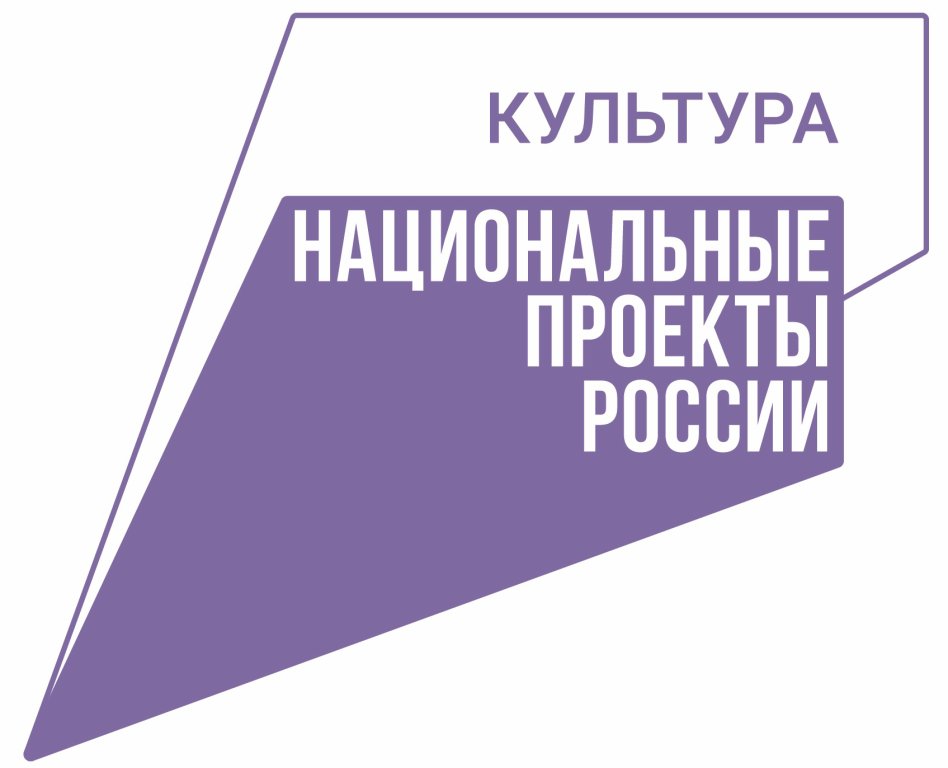 национального проекта «Культура»на территории Северо-Енисейского районаза 2021 год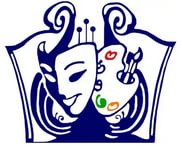 Общие сведенияС целью реализации национального проекта «Культура» в 2019 году распоряжением администрации Северо-Енисейского района от 30.01.2019 №95-р «О назначении ответственных за реализацию национальных проектов на территории Северо-Енисейского района» назначены ответственные лица за реализацию национальных проектов на территории Северо-Енисейского района в соответствии с Указом Президента Российской Федерации от 07.05.2018 №204 «О национальных целях и стратегических задачах развития Российской Федерации на период до 2024 года».Куратор проекта на территории Северо-Енисейского района – Михалева Евгения Александровна – заместитель главы района по социальным вопросам.Руководитель проекта на территории Северо-Енисейского района – Феофанова Наталья Валерьевна – начальник отдела культуры администрации Северо-Енисейского района.Национальный проект «Культура» на территории Северо-Енисейского района реализуется по следующим направлениям:Региональный проект «Обеспечение качественно нового уровня развития инфраструктуры культуры» («Культурная среда»);Региональный проект «Создание условий для реализации творческого потенциала нации» («Творческие люди»);Региональный проект «Цифровизация услуг и формирование информационного пространства в сфере культуры» («Цифровая культура»).1. Реализация национального проекта «Культура» в течении 9-ти месяцев 2021 года осуществлялась Отделом культуры администрации Северо-Енисейского района и следующими подведомственными учреждениями культуры:-Муниципальным бюджетным учреждением «Централизованная клубная система Северо-Енисейского района»;-Муниципальным бюджетным учреждением «Централизованная библиотечная система Северо-Енисейского района»;-Муниципальным бюджетным учреждением «Муниципальный музей истории золотодобычи Северо-Енисейского района»;-Муниципальным бюджетным учреждением дополнительного образования «Северо-Енисейская детская школа искусств».2. В целях успешной реализации национального проекта «Культура», разработанного в соответствии с Указом Президента Российской федерации от 07.05.2018 № 204 «О национальных целях и стратегических задачах развития Российской Федерации на период до 2024 года», в течении 2021 года муниципальные учреждения культуры осуществляли свою деятельность на основании государственной культурной политики, утвержденной Указом Президента Российской Федерации от 24 декабря 2014 №808, Стратегии государственной культурной политики на период до 2030 года, утвержденной распоряжение Правительства Российской Федерации от 29.02.2016 №326-р, руководствовались частью 3 статьи 41 Федерального закона от 06 октября 2003 года №131-ФЗ «Об общих принципах организации местного самоуправления в Российской Федерации», статьями 24,28 Устава Северо-Енисейского района, решением Северо-Енисейского районного Совета депутатов от 30 января 2019 года №579-45 утверждены Основные направления стратегии культурной политики Северо-Енисейского района Красноярского края до 2030 года «Золото души человеческого потенциала». 3. Территория Северо-Енисейского района одна из наиболее крупных территорий Красноярского края, является районом Крайнего Севера. Северо-Енисейский район - район донор с высокоэффективным промышленным производством и развитой социальной инфраструктурой. Населенные пункты находятся на значительном удалении друг от друга и ближайшего культурного центра Северной группы территорий Красноярского края – города Енисейска. Культурная политика района позволила создать единую культурную среду взаимодействия поселков района, включая северные территории Приенисейского округа.  Вовлечение в реализацию национальных проектов творческой молодежью, проживающей на территории Северо-Енисейского района, дало им возможность стать участниками культурного и социального развития района. Создание специализированного единого культурного пространства для творческой реализации идей каждого жителя и всех поселков района в конечном итоге позволило выполнить всему району свою культурную миссию, через индивидуальный подход к каждому человеку.4. В феврале 2021 года начальник отдела культуры администрации Северо-Енисейского района Феофанова Наталья Валерьевна и руководители подведомственных структурных подразделений отдела культуры приняли участие в Главной коллегии Министерства культуры Красноярского края. На коллегии подробно рассматривались вопросы по качественной и своевременной реализации инициатив Президента РФ и реализации национального проекта «Культура». Муниципалитеты поделились опытом и наработанным материалом, что позволило расширить и применить новые подходы по исполнению национального проекта «Культура». На заседании Министром культуры Красноярского края Зиновым А.В. были торжественно вручены награды по итогам проведенного краевого конкурса «Вдохновение». Муниципальный музей истории золотодобычи Северо-Енисейского района получил Диплом лауреата в номинации «Лучший музей» Красноярского края, и эта награда позволила нам сделать вывод о том, что Отдел культуры администрации Северо-Енисейского района выбрал правильное направление в работе.5. Одной из важнейших составляющих качества жизни населения района является доступная культурная среда. За 2021 год после частичного снятия ограничений на проведение культурно-массовых мероприятий в связи со сложившейся ситуацией в России, связанной с угрозой распространения вируса COVID-19, Отдел культуры администрации Северо-Енисейского района продолжил работу по предоставлению культурных благ населению не только в оффлайн формате, но и с учетом онлайн технологий проведения мероприятий, акций, концертов, мастер-классов, выставок. Для успешной ON-LINE работы в течении 2021 года все подразделения Отдела культуры вели тематические группы для населения на платформе мессенджера Вацап. Активно позиционировали свои проекты и мероприятия на официальных сайтах учреждений, в социальных сетях ВКонтакте, Одноклассники и Инстаграмм, а также через источники СМИ. Данный подход позволил увеличить количество посещений разного формата мероприятий, привлек более широкую аудиторию для участия в конкурсах, культурных проектах и мастер-классах. За 2021 год основная часть самых важных и значимых культурно-массовых мероприятий была проведена в Домах культуры, библиотеках и музее. Параллельно проводилась работа в сети интернет. О востребованности продолжения работы в дистанционном формате свидетельствуют многочисленные участники групп, подписчики в профилях социальных сетей и посетители сайтов учреждений культуры Северо-Енисейского района. 6. На протяжении 2021 года в целях успешной реализации национального проекта «Культура» на территории Северо-Енисейского района, в условиях частичного снятия ограничений в связи с угрозой распространения пандемии, Отделом культуры администрации района была проведена большая результативная работа. Так, для обеспечения качественно нового уровня развития отрасли культура и реализации стратегически важных задач, поставленных Президентом Российской Федерации, специалисты структурных подразделений отрасли культуры Северо-Енисейского района прошли повышение квалификации творческих и управленческих кадров в Центрах непрерывного образования в рамках реализации федерального проекта «Творческие люди» национального проекта «Культура». Общее количество специалистов, прошедших переподготовку и повысивших уровень квалификации – 10 (десять) человек.Обучение дало возможность поделиться опытом в реализации национальной программы с коллегами, вступить в группу PR-специалистов учреждений культуры по информационному обеспечению культурной политики Красноярского края и в группу «Волонтеры культуры Красноярского края» на платформе мессенджера Вацап, а также стать участником социальной сети «Волонтеры культуры» ВКонтакте для дальнейшего применения полученных знаний и опыта в муниципальных учреждениях культуры Северо-Енисейского района. 7. Одной из наиболее значимых и приоритетных целей реализации национального проекта «Культура» является поддержка и развитие «Волонтерского движения». В рамках этого направления, Отделом культуры, при содействии Администрации Северо-Енисейского района, внесены соответствующие изменения в Муниципальную программу «Развитие отрасли культуры до 2030 года». В настоящее время распоряжением отдела культуры администрации Северо-Енисейского района от 06.12.2021 №93 разработано и утверждено Положение о деятельности «Волонтеров культуры». Также специалистами отдела культуры велась активная работа по привлечению населения разных возрастных категорий в «Волонтерское движение», в результате которой 83 человека зарегистрировались на сайте ДобровольцыРоссии.РФ и готовы сотрудничать и оказывать помощь в проведении культурно-массовых мероприятий на территории Северо-Енисейского района Красноярского края. За 2021 год Волонтеры культуры Северо-Енисейского района приняли активное участие в краевых акциях «Калейдоскоп событий», «Таланты моей Родины», «Предать забвенью не имеем права», «Мы вместе», «Капля жизни», «Триколор», «Помоги пойти учится» и т.д. Волонтеры культуры оказывали постоянную поддержку и сотрудничали с Некоммерческим благотворительным фондом «Золотое сердце».В 2021 года впервые на территории Северо-Енисейского района Некоммерческим благотворительным фондом «Золотое сердце» при содействии Волонтеров культуры были организованы и проведены благотворительные концерты «Дари Добро» в помощь детям с ограниченными возможностями. Концерты прошли в городском поселке Северо-Енисейский и в поселке Тея. Запланировано ежегодное проведение данного формата мероприятий в Северо-Енисейском районе в поддержку детям с ограниченными возможностями. Работа по привлечению и оказанию методической помощи населению Северо-Енисейского района по регистрации в качестве «Волонтера культуры» на официальном сайте DOBRO.RU продолжается. В ноябре 2021 года куратор волонтерского движения в Северо-Енисейском районе Сергеева Лилия Анатольевна была удостоена награждения Благодарственным письмом Министра культуры Красноярского края «За большой вклад в развитие волонтерского движения в Северо-Енисейском районе».Волонтеры культуры в декабре 2021 года одержали победу в региональном конкурсе «Культурный шок». 8. Показатели исполнения национального проекта «Культура» за 2021 год (с учетом эпидемиологической обстановки) по учреждениям культуры Северо-Енисейского района: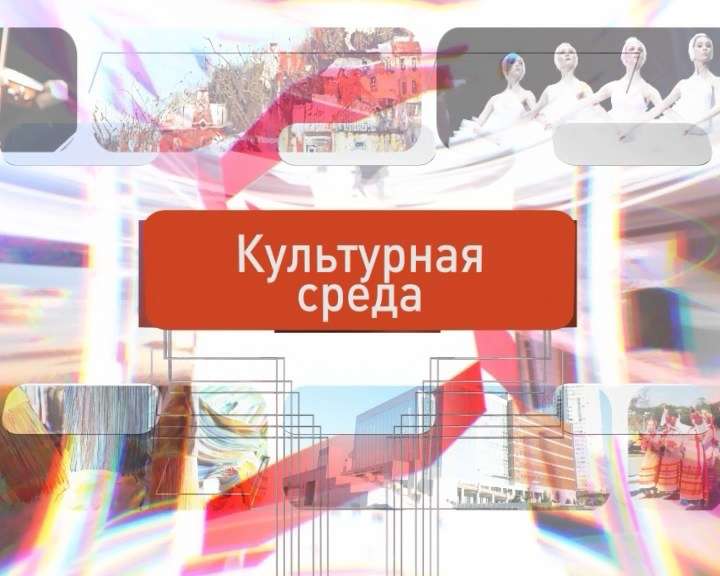 Реализация регионального проекта«Обеспечение качественно нового уровня развития инфраструктуры культуры» («Культурная среда») в рамках национального проекта «Культура»Региональный проект Красноярского края «Обеспечение качественно нового уровня развития инфраструктуры культуры» («Культурная среда»).Цель: Обеспечение к 2024 году условий доступности к лучшим образцам культуры путем создания современной инфраструктуры для творческой самореализации и досуга населения Красноярского края.Срок реализации проекта: 01.01.2019 – 31.12.2024.Куратор проекта на территории Северо-Енисейского района – Михалева Евгения Александровна – заместитель главы района по социальным вопросам.Руководитель проекта на территории Северо-Енисейского района – Феофанова Наталья Валерьевна – начальник отдела культуры администрации Северо-Енисейского района.      В рамках реализации регионального проекта «Культурная среда» в Северо-Енисейском районе продолжает реализовываться проект «Модельная библиотека» на базе Центральной детской библиотеки Муниципального бюджетного учреждения «Централизованная библиотечная система Северо-Енисейского района». На реализацию данного проекта в рамках нацпроекта «Культура» были выделены федеральные средства в сумме 5 миллионов рублей на которые была приобретена мебель, специализированное оборудование для комплектования книжных фондов, рассчитанное на период до 2022 года. В течении 2021 года осуществлялся мониторинг реализации проекта Министерством культуры РФ по основным показателям деятельности библиотеки, размещению информации на официальных сайтах в сети интернет. Администрация Северо-Енисейского района в ходе реализации проекта взяла на себя финансовые обязательства по обеспечению комплектования книжного фонда модельной библиотеки в сумме 300,0 тыс. рублей и необходимого дополнительного оснащения залов для комфортного пребывания посетителей.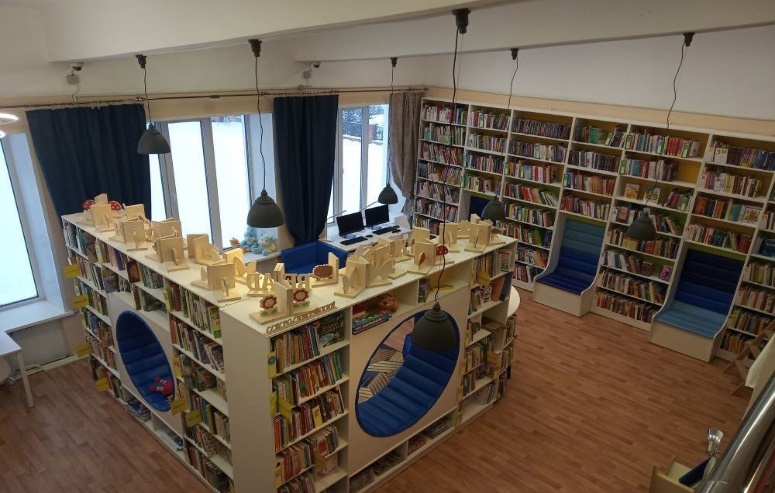 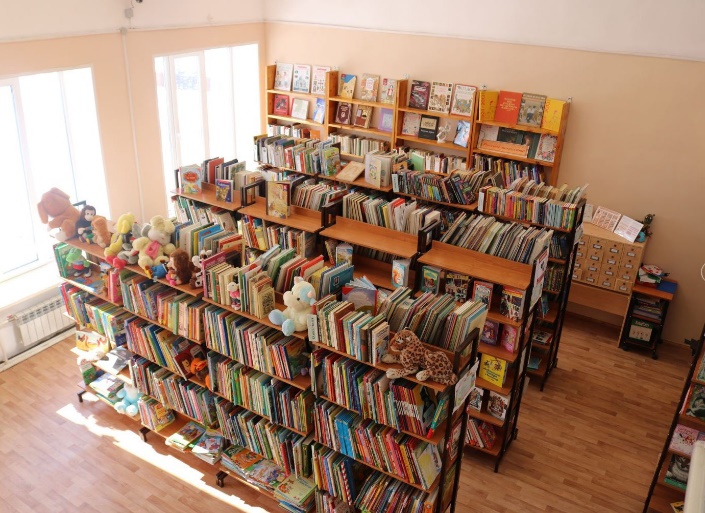 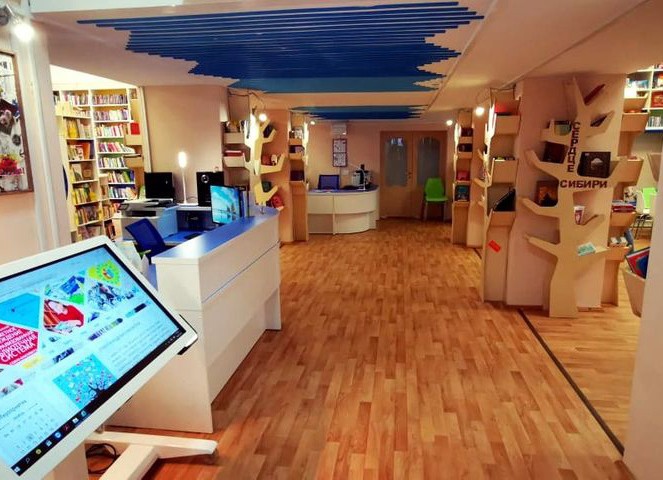 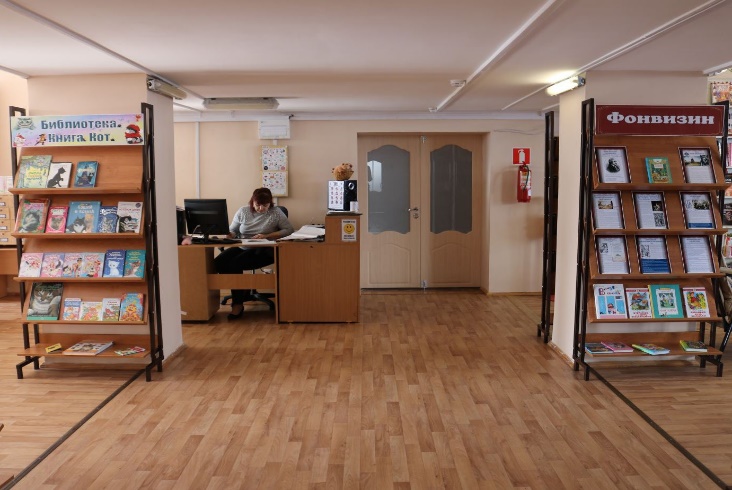           Районная детская библиотека, 2018 год                       Модельная детская библиотека, 2020 годДетская библиотека,2019г                                   Модельная детская библиотека, 2020-2021ггПоказатели деятельности модельной библиотеки, 2021гБлагоприятные и комфортные условия в модельной детской библиотеке Северо-Енисейского района, а также обновленный подход к проведению мероприятий, позволили увеличить показатель посещений за 2021 год по сравнению с аналогичным периодом 2020 годом на 53,3%.Централизованная библиотечная система продолжила участие в конкурсах Министерства культуры Красноярского края на получение субсидии для модернизации библиотек. Центральная районная библиотека городского поселка Северо-Енисейский подготовила и направила пакет документов для привлечения денежных средств из краевого бюджета на модернизацию библиотеки и прошла первый этап конкурса, планируется продолжить участие во II-ом этапе конкурса в феврале 2022 года.В течении 2021 года в рамках реализации регионального проекта Красноярского края «Культурная среда» на территории Северо-Енисейского района муниципальными учреждениями, входящими в состав отдела культуры администрации Северо-Енисейского района проведены следующие мероприятия:За 2021 год в рамках реализации регионального проекта Красноярского края «Культурная среда» проведено 47 мероприятий, в которых приняли участие 3483 человека.Также стоит отметить что в 2021 году была реализована субсидия «Обеспечение развития и укрепления материально-технической базы домов культуры в населенных пунктах с числом жителей до 50 000 человек» на общую сумму 304, 517 тыс. руб, из них 216, 956 тыс. руб – федеральный бюджет, 72, 319 тыс. руб – краевой бюджет, 15, 241 тыс. руб – местный бюджет. Выигранные краевые финансовые средства направлены на ремонт напольного покрытия хореографического зала Районного Дома культуры «Металлург».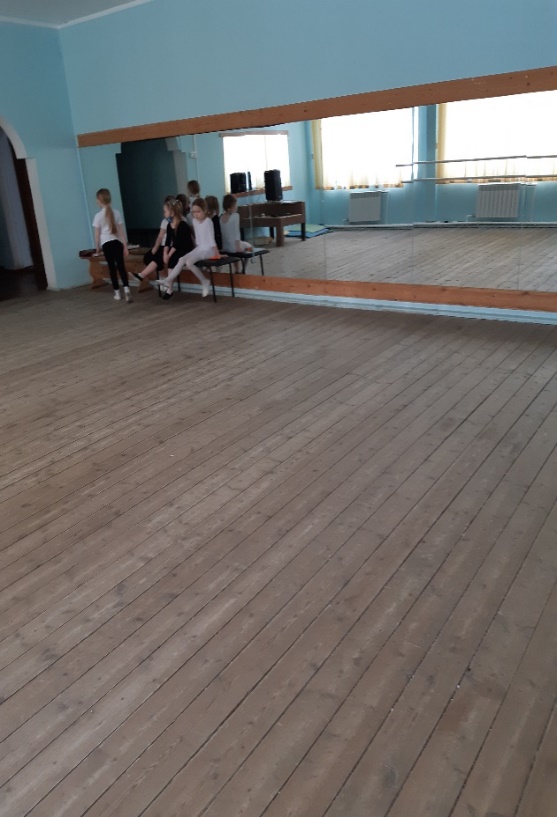 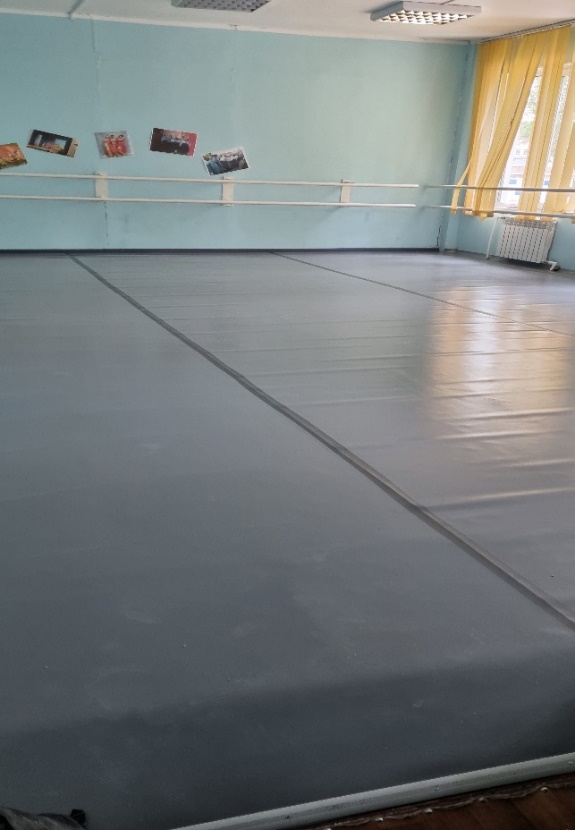 Зал хореографии до установки напольного покрытия              Зал хореографии с новым напольным покрытием                            2020 г                                                                                                 2021гВ 2021 году был собран и направлен пакет документов на конкурс «На развитие и укрепление материально-технической базы, осуществление ремонтных работ (текущего ремонта) зданий муниципальных учреждений клубного типа» в рамках Государственной программы Красноярского края «Развитие культуры и туризма». Отдел культуры администрации Северо-Енисейского района выиграл субсидию на общую сумму 4673,144 тыс. руб. Субсидия в 2022-2023гг будет направлена на приобретение акустического оборудования, фото и видеооборудования, одежды сцены, швейного оборудования, сценической одежды в Районный Дом культуры «Металлург» и на текущий ремонт и приобретение интерактивного оборудования, музыкального центра и радиосистемы в Дом культуры поселка Тея.В рамках реализации регионального проекта «Культурная среда» в  Муниципальной программе «Развитие культуры до 2030 года» в 2021 году произведен капитальный ремонт здания СДК п.Вангаш на общую сумму 6430,965 тыс.руб. СДК п. Вангаш»                                                             СДК п. Вангаш»      До капитально ремонта                                   После капитального ремонтаВ 2021 году произведены ремонтные работы по реставрации крыльца РДК «Металлург».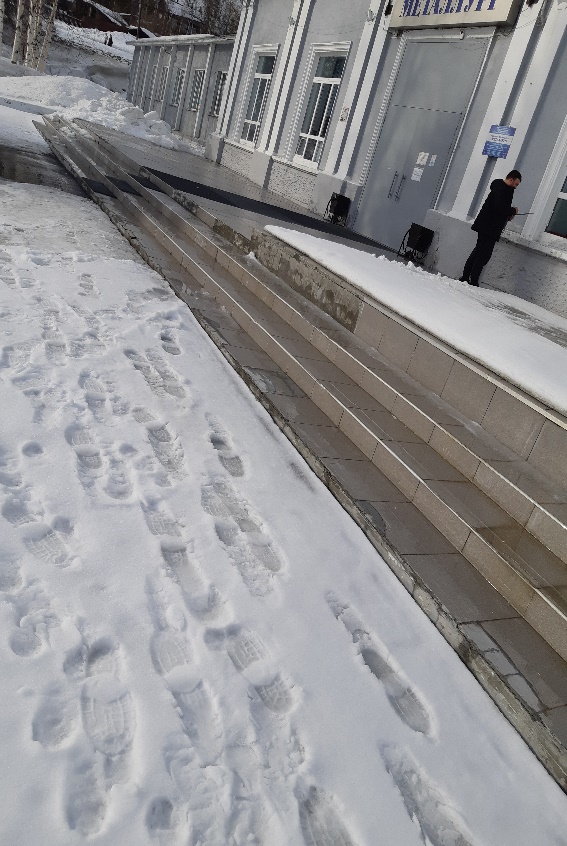 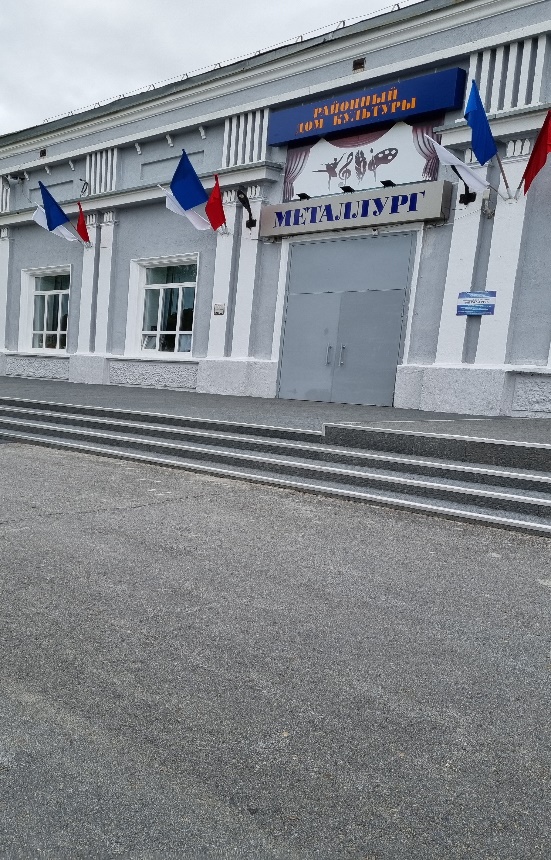 Крыльцо РДК «Металлург», 2020г             Крыльцо РДК «Металлург», 2021г    До реставрации                                  После реставрацииВ декабре 2021 года в рамках социально-экономического партнерства по соглашению между администрацией Северо-Енисейского района и обществом с ограниченной ответственностью «Горнодобывающая Компания «Амикан» в поселок Брянка был поставлен и смонтирован сценический комплекс стоимостью 914,584 тыс. рублей.Подведомственное Отделу культуры муниципальное бюджетное учреждение «Централизованная клубная система Северо-Енисейского района» планирует принимать участие в конкурсном отборе муниципальных образований Красноярского края в целях организации и поддержки учреждений культуры и искусства в части подачи документов на строительство досугового центра в поселке Брянка в 2023 году. На уровне администрации Северо-Енисейского района определен земельный участок под строительство данного объекта.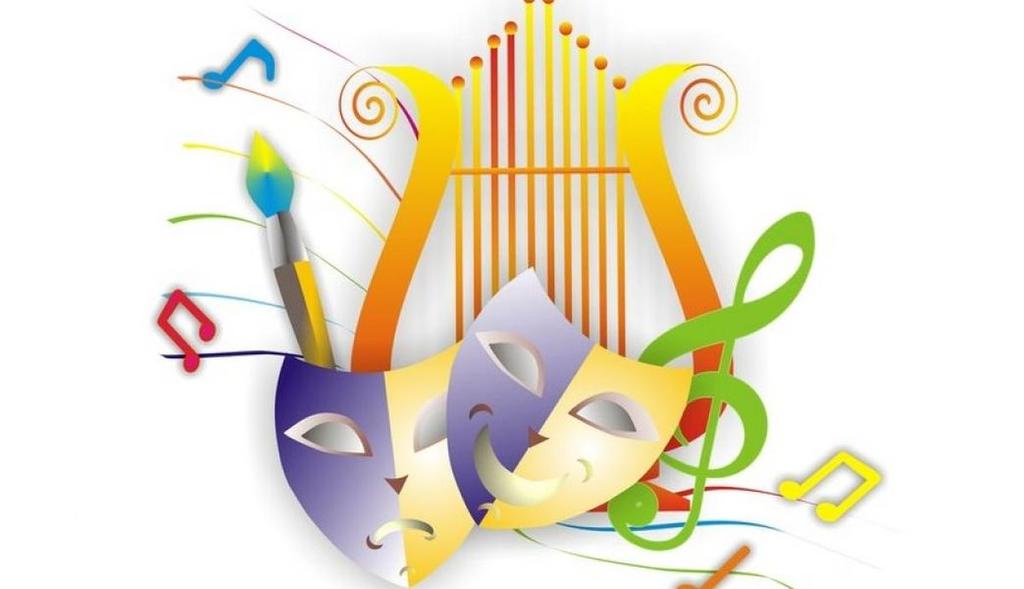 Реализация регионального проекта«Создание условий для реализации творческого потенциала нации» («Творческие люди»)в рамках национального проекта «Культура»Региональный проект Красноярского края «Создание условий для реализации творческого потенциала нации» («Творческие люди»).Цель: Увеличение к 2024 году количества граждан, вовлеченных в культурную деятельность путем поддержки и реализации творческих инициатив, а также повышение квалификации творческих и управленческих кадров в сфере культуры. Срок реализации проекта: 01.01.2019 – 31.12.2024.Куратор проекта на территории Северо-Енисейского района – Михалева Евгения Александровна – заместитель главы района по социальным вопросам.Руководитель проекта на территории Северо-Енисейского района – Феофанова Наталья Валерьевна – начальник отдела культуры администрации Северо-Енисейского района.          В рамках реализации регионального проекта «Творческие люди» за 2021 год 10 (десять) специалистов подразделений отрасли культуры Северо-Енисейского района прошли повышение квалификации творческих и управленческих кадров в Центрах непрерывного образования.           Отдел культуры Северо-Енисейского района активно взаимодействовал с НКО «Золотое Сердце», данная организация в течении 2021 года при содействии Волонтеров культуры впервые на территории Северо-Енисейского района провела два Благотворительных концерта «Дари Добро» в помощь детям с ограниченными возможностями. 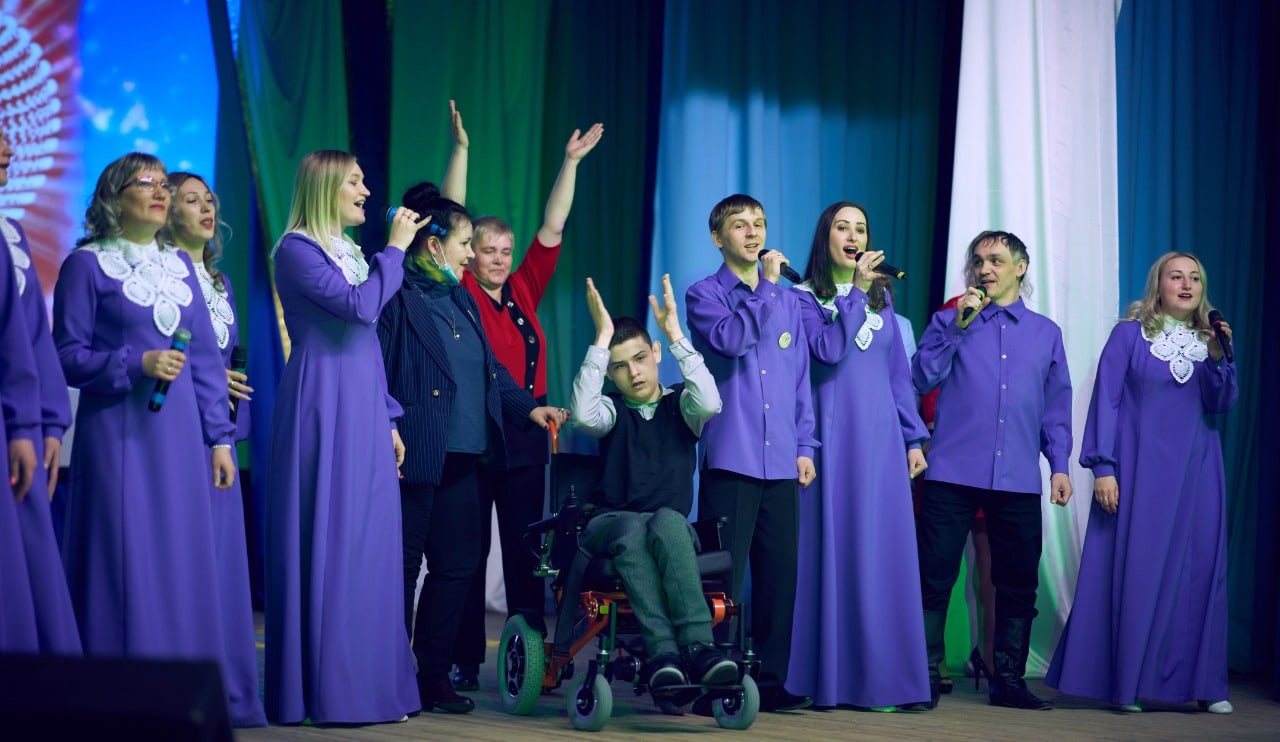 Благотворительный концерт в РДК «Металлург» при содействии Волонтеров культуры, 2021г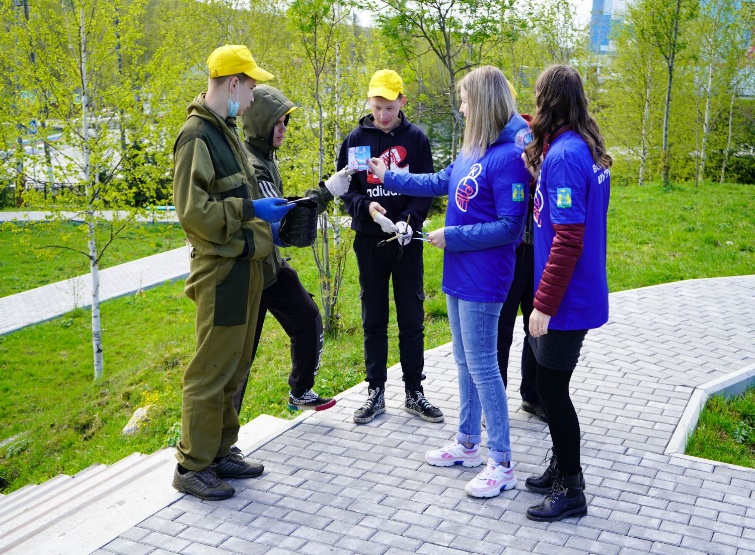 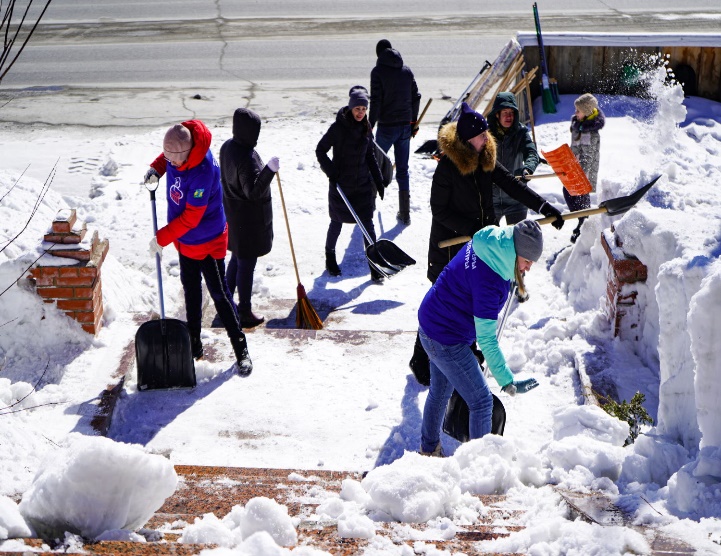 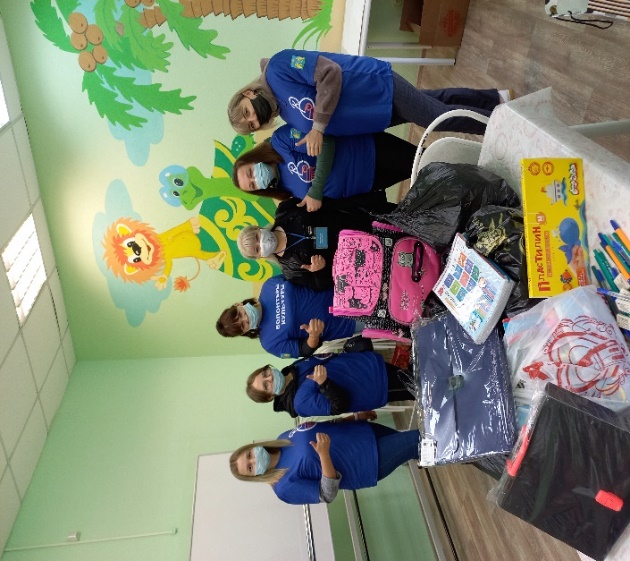 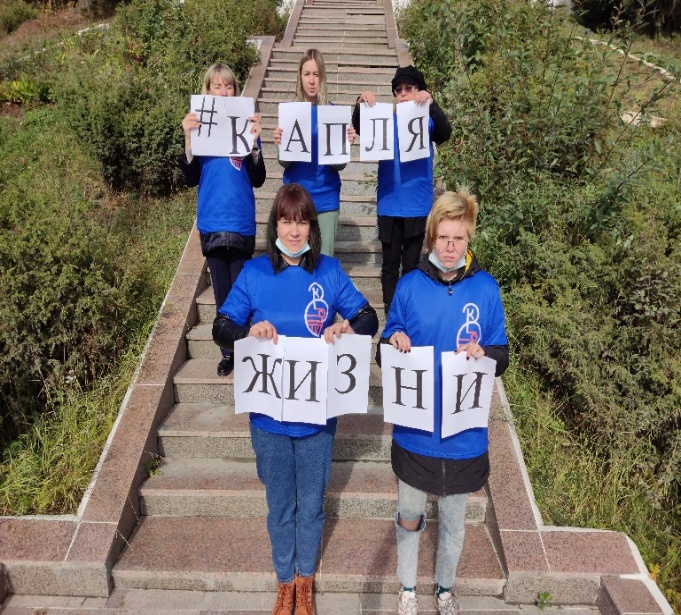 Команда Волонтеров культуры Северо-Енисейского района, 2021гКоманда Волонтеров культуры Северо-Енисейского района официально зарегистрированных на сайте «ДОБРО.РФ» насчитывает 83 человека. Волонтеры культуры принимали активное участие в Федеральных, Краевых, региональных и местных акциях. Волонтеры оказывали содействие при проведении культурно-массовых мероприятий, помогали в подготовке и распространении информационных материалов, участвовали в благоустройстве района и многое другое. На Расширенном совещании работников культуры по итогам работы за 2021 год памятными подарками с логотипом «Волонтеры культуры» были отмечены 7 (семь) самых активных представителей добровольческого культурного движения и десять самых активных и инициативных участников волонтерского движения в сфере культуры были награждены грамотами и памятными сувенирами от координатора добровольческого движения в Северо-Енисейском районе Сергеевой Лилии Анатольевны. Волонтеры культурно активно сотрудничали с Главами поселков Северо-Енисейского района, оказывали всестороннюю помощь и поддержку.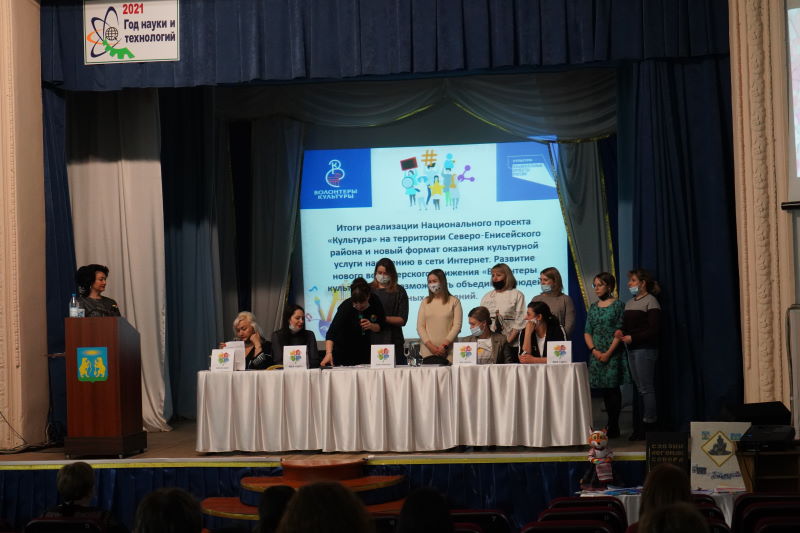 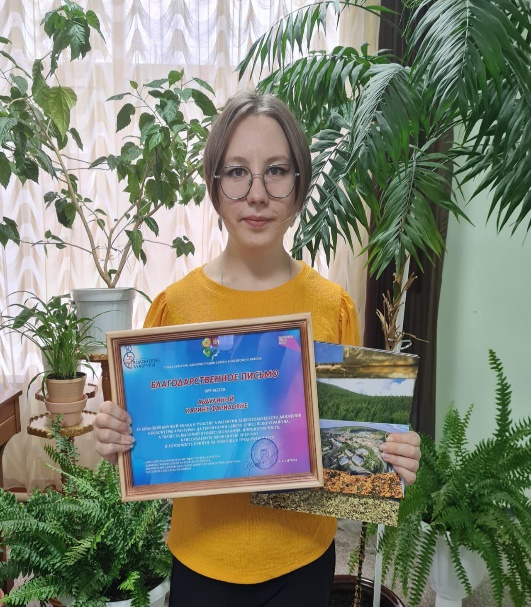                  Награждение Волонтеров культуры по итогам работы за 9 месяцев, 2021 год В 2021 году в Доме народного творчества продолжает стремительно развиваться новое направление «ИЗУЧАЕМ ТКАЧЕСТВО» и круг людей, занимающихся на ткацких станках с каждым днем становится все больше. На сегодняшний день направление «Ткачество» изучают 78 участников ДНТ «Узоры Севера».Творческие коллективы района принимали активное участие в дистанционных конкурсах и фестивалях не только Российского, но и Международного масштаба и получили заслуженные дипломы лауреатов.Народный театр «Самородок» вышел в финал Краевого конкурса «Рампа» со спектаклем «Рок-н-ролл на скамейке» режиссера Натальи Зарецкой. Финал конкурса состоится в городе Красноярске в конце ноября 2021 года.          В целях выявления талантливой молодежи и развития творческих способностей детей на территории Северо-Енисейского района проводились фестивали среди самодеятельных коллективов, мероприятия популяризирующие народное творчество и фольклор, художественные народные промыслы и ремесленничество (в том числе с использованием дистанционных технологий).В рамках реализации регионального проекта «Творческие люди» «Создание условий для реализации творческого потенциала нации» за  2021 год были проведены следующие мероприятия:За 2021 год в рамках реализации регионального проекта «Творческие люди» проведено 311 мероприятий (в том числе с использованием дистанционных технологий) в которых приняли участие 302 833 человек.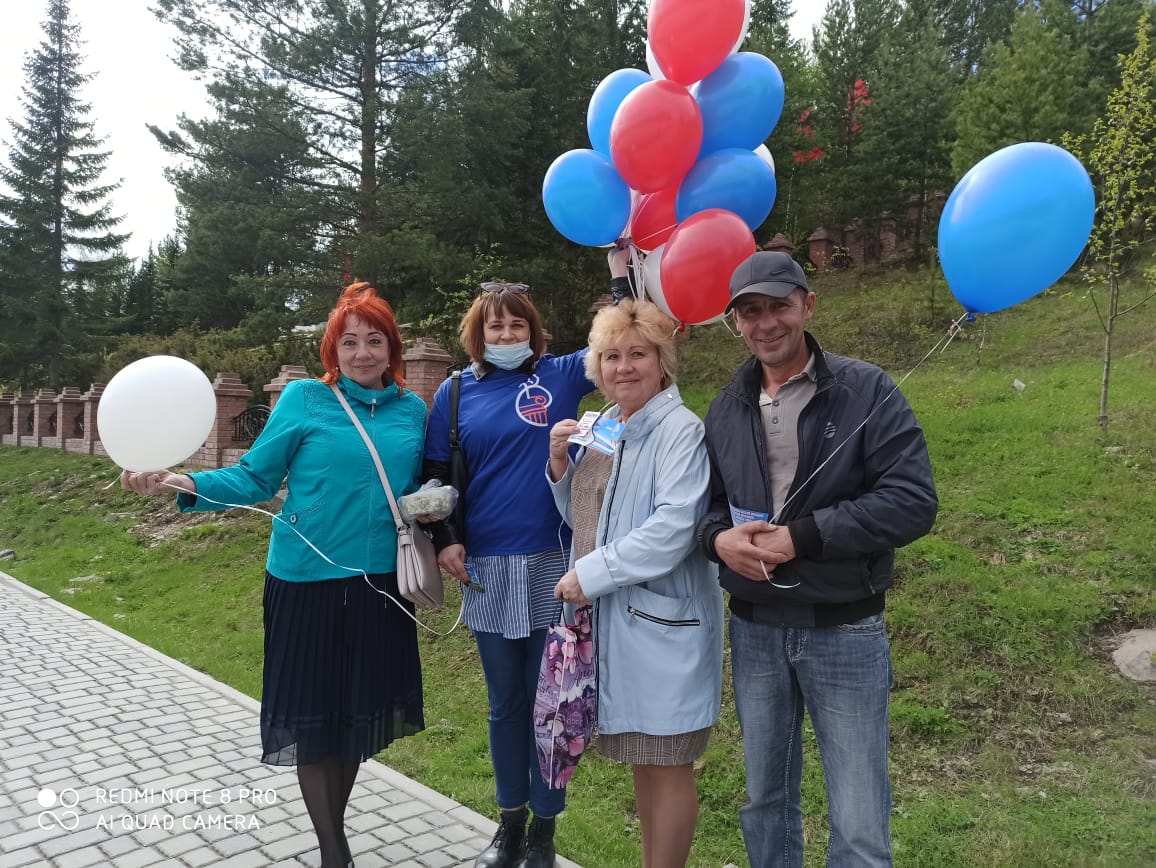 Работа Волонтеров культуры с населением,2021 гВ сентябре 2021 года специалисты Муниципального бюджетного учреждения «Централизованная клубная система Северо-Енисейского района» расширили географию проведения Ежегодного Кочевого фестиваля «БРУСНИКА-Дары Северо-Енисейского района» и провели VI фестиваль по всем посёлкам района с 17 по 19 сентября. Подводя итоги VI Кочевого районного фестиваля «Брусника-Дары Северо-Енисейского района» можно отметить следующее.-Проект с каждым годом развивается, сельское хозяйство в районе поддерживается муниципалитетом, растет многообразие предлагаемой сельхозпродукции (соленья, дикоросы, варенье, мед, яйца, молочная и мясная продукция, рыба и т.д.);-Увеличивается количество желающих принимать участие в конкурсах фестиваля на лучшую сельхозпродукцию, а также желающих приобрести предлагаемую продукцию.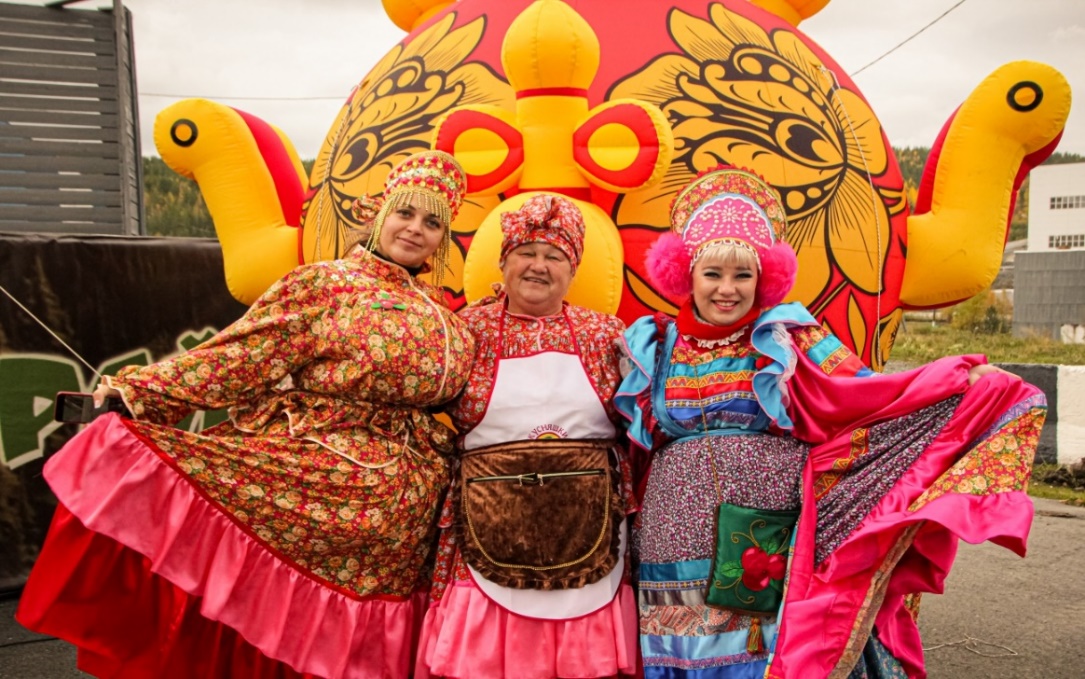 Фестиваль «Брусника», сентябрь 2021 г гп Северо-Енисейский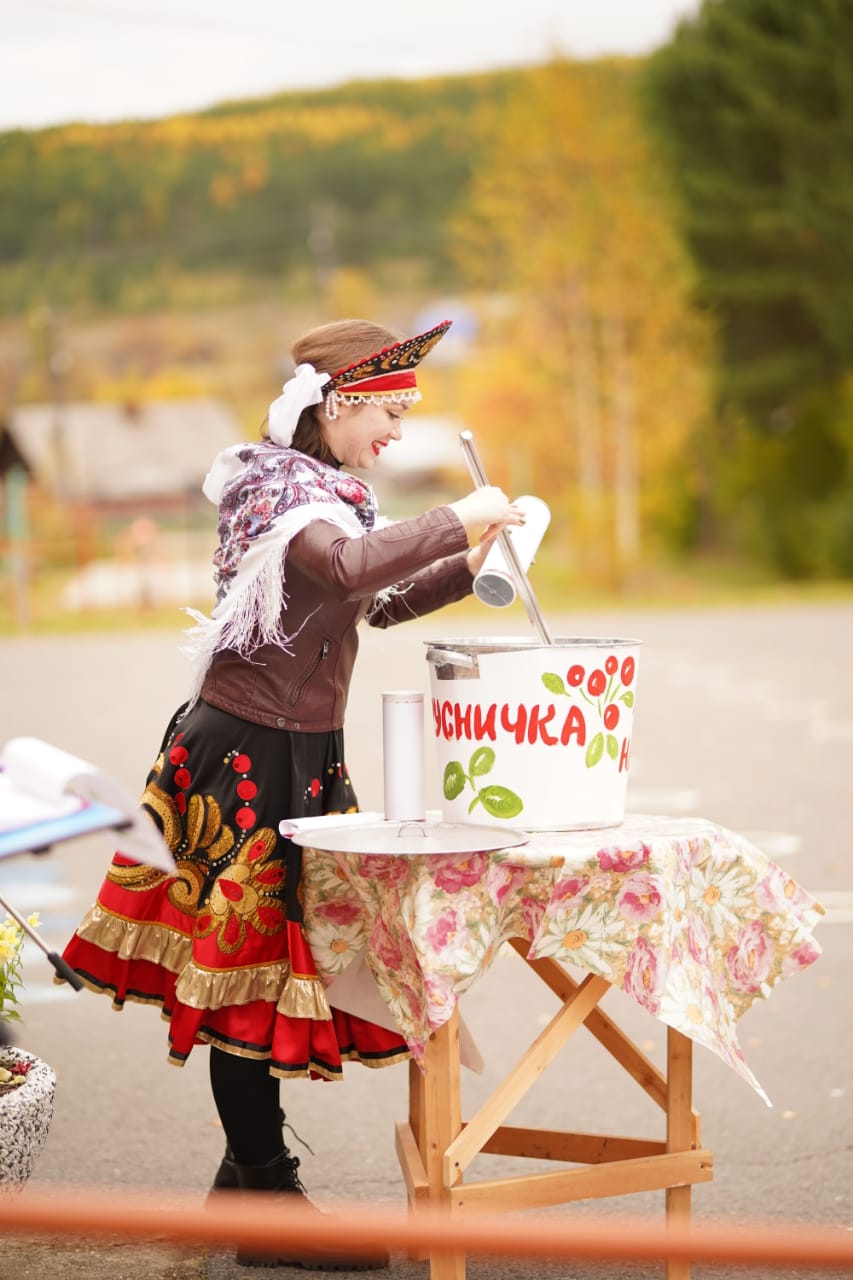 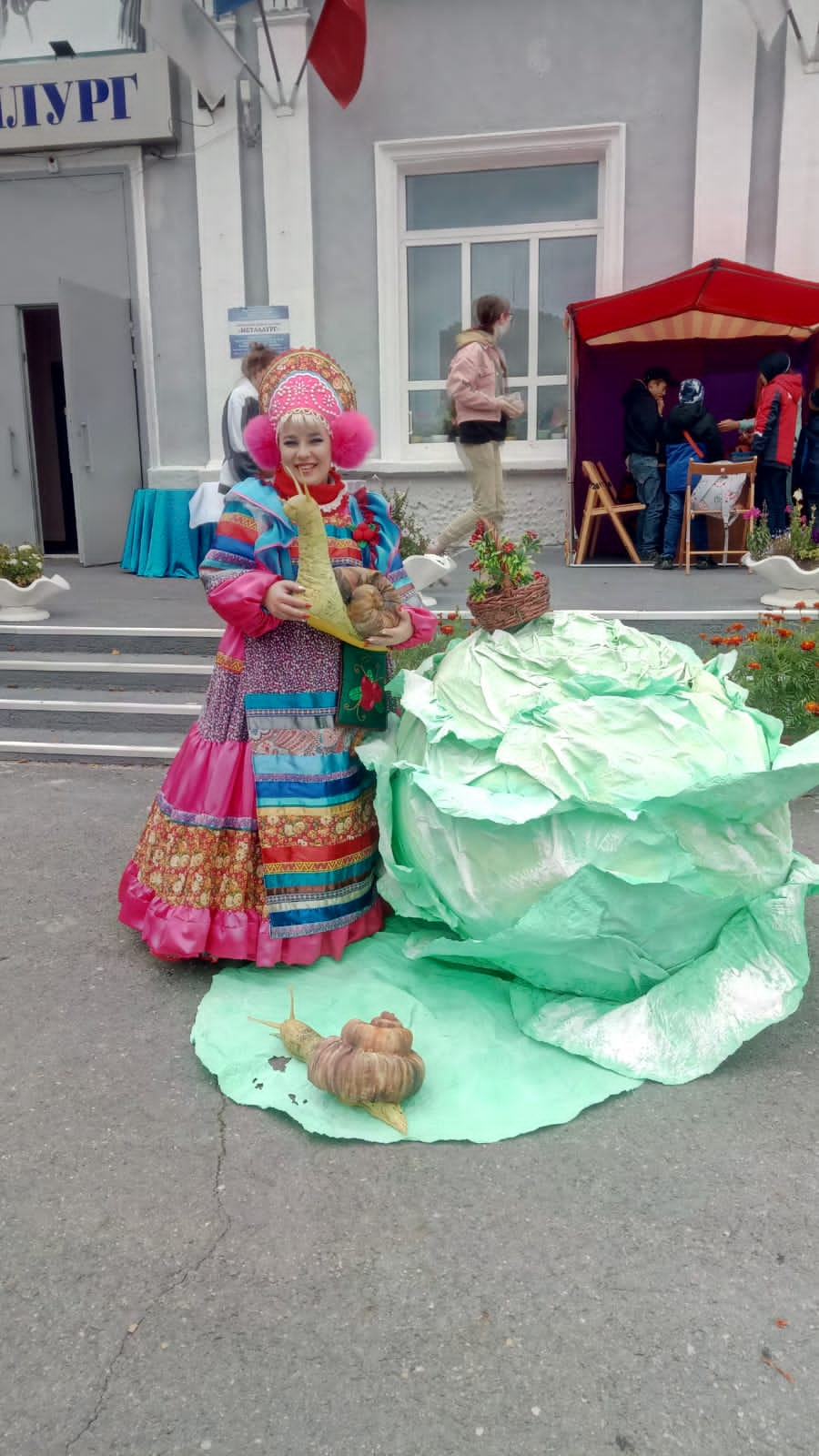 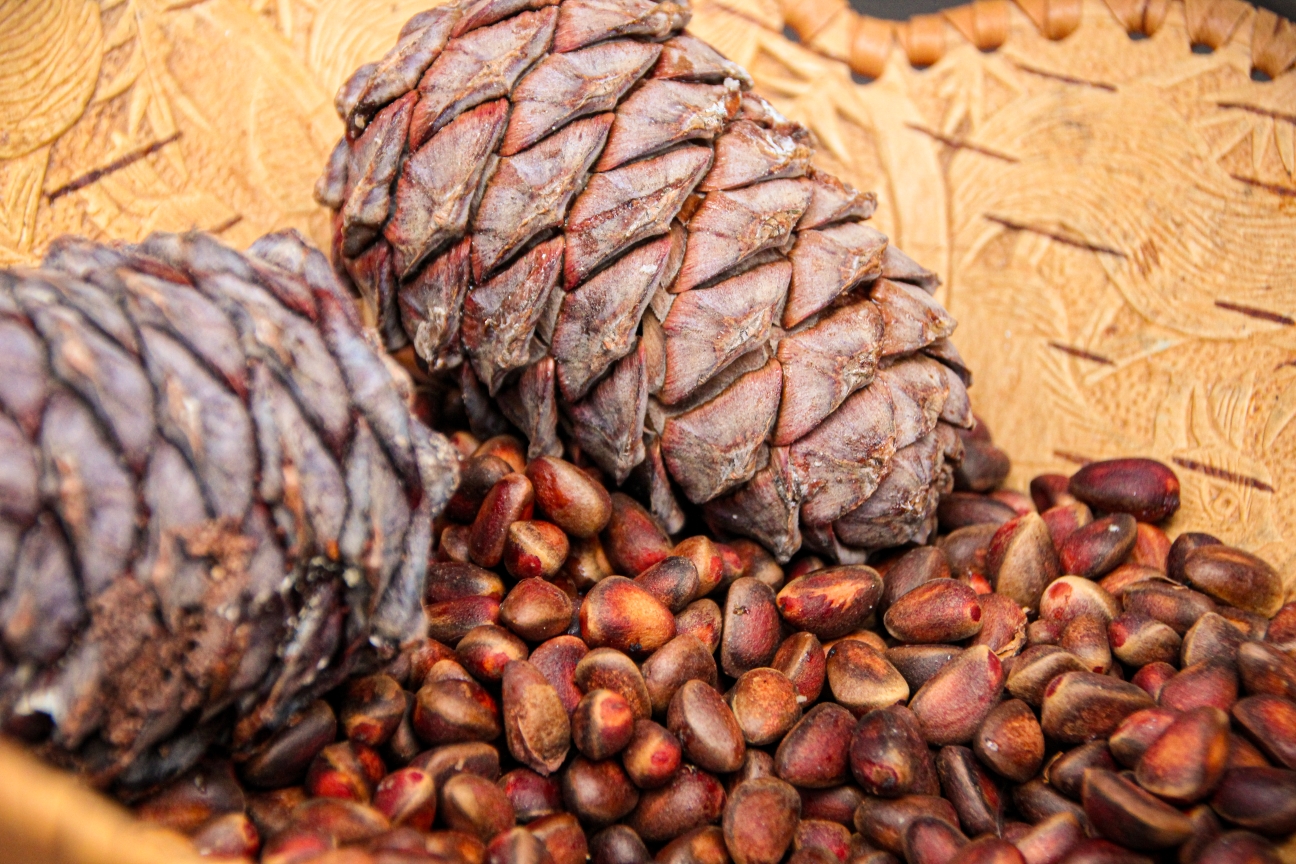 «Брусника-Дары Северо-Енисейского района», 2021 год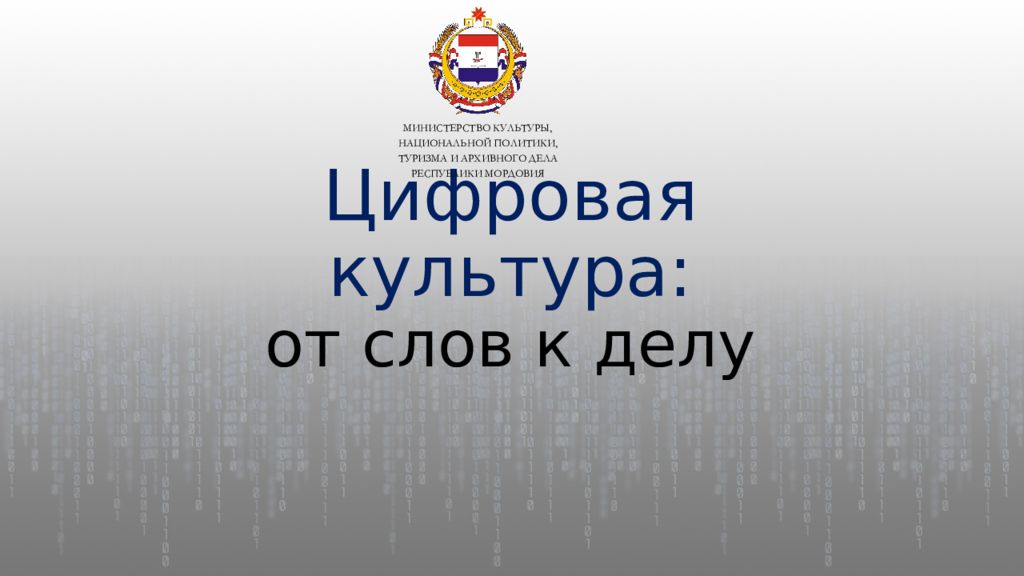 Реализация регионального проекта«Цифровизация услуг и формирование информационного пространства в сфере культуры» («Цифровая культура»)В рамках национального проекта «Культура»Региональный проект Красноярского края «Цифровизация услуг и формирование информационного пространства в сфере культуры» («Цифровая культура»).Цель: Увеличение к 2024 году числа обращений к цифровым ресурсам культуры в 5 раз за счет создания виртуальных концертных залов, увеличение онлайн-трансляций культурных мероприятий, обращений населения к цифровым ресурсам.Срок реализации проекта: 01.01.2019 – 31.12.2024.Куратор проекта на территории Северо-Енисейского района – Михалева Евгения Александровна – заместитель главы района по социальным вопросам.Руководитель проекта на территории Северо-Енисейского района – Феофанова Наталья Валерьевна – начальник отдела культуры администрации Северо-Енисейского района.За счет модернизации культурной среды путем создания и реновации учреждений культуры, широкой поддержкой творческих инициатив, а также за счет культурно-просветительских проектов с возможным обеспечением их скоростным Интернетом у североенисейцев появились новые возможности. Благодаря оперативной и качественной работе сотрудников Отдела культуры Северо-Енисейского района и подведомственных учреждений культуры на протяжении 2021 года количество обращений получателей культурных услуг не только в районе, но и по Красноярскому краю к цифровым ресурсам значительно увеличилось. Все мероприятия проводились не только в оффлайн, но и в онлайн форматах с обязательным размещением анонсов и пресс-релизов на платформе PROКультура.РФ и Культура24.RU. В сотрудничестве с Кураторами «Волонтеров культуры» все Акции с фото и видео материалами направлялись для размещения на краевых интернет-ресурсах и порталах. В полном объеме все материалы размещались в СМИ и на официальных сайтах учреждений и администрации Северо-Енисейского района. Информация отрабатывалась и в социальных сетях.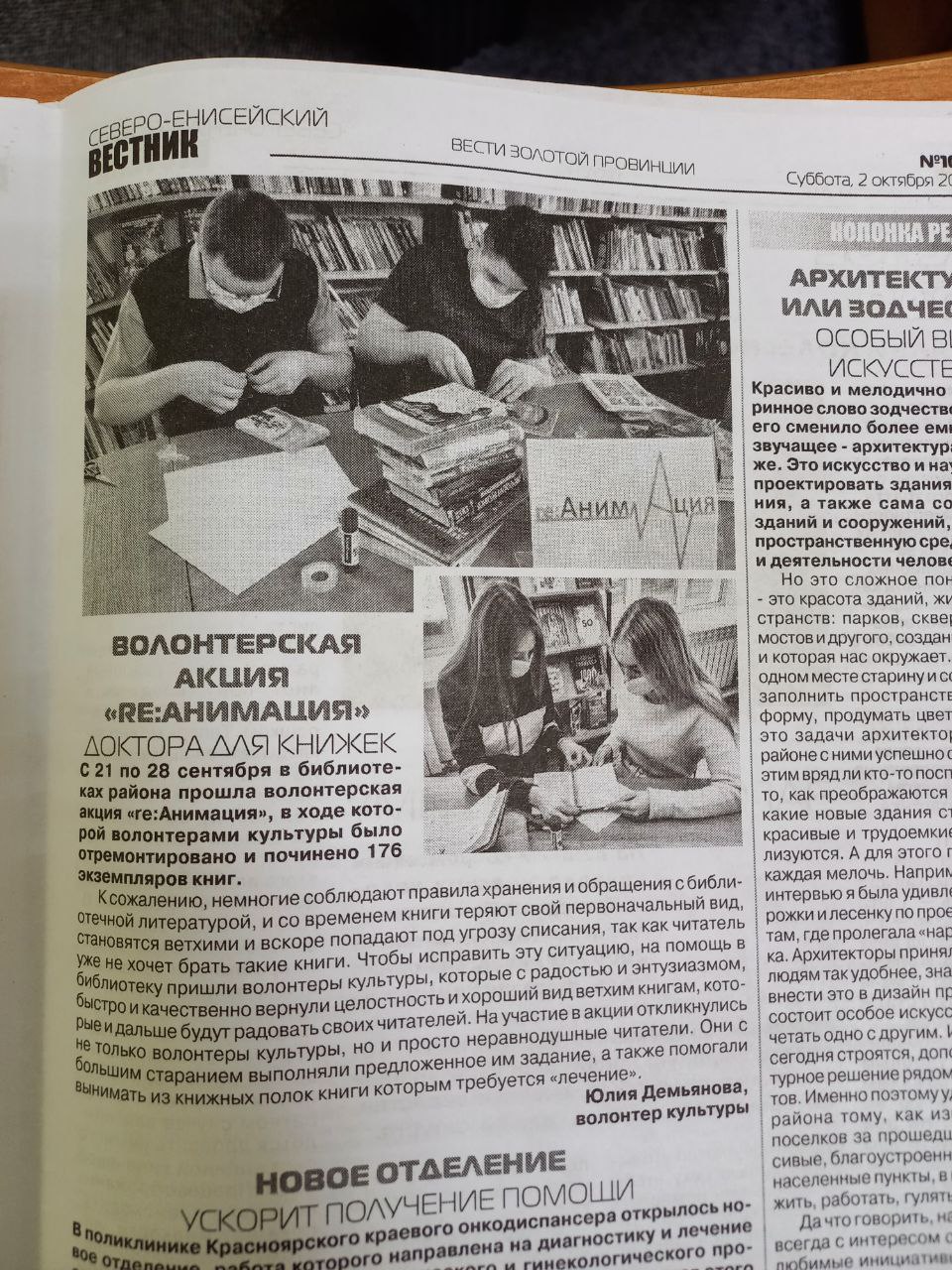 Размещение информации по волонтерской акции в местной газете, октябрь 2021гНа сайте ДОБРО.РФ учреждениями культуры Северо-Енисейского района регистрировали мероприятия для привлечения Волонтеров культуры в процесс подготовки и участия во всех мероприятиях.В течении 2021 года подведомственными учреждениями культуры велась активная работа с творческими группами и сообществами на базе социальных сетей и платформ мессенджеров с использованием Интернет возможностей:Муниципальное бюджетное учреждение«Централизованная клубная система Северо-Енисейского района» Муниципальное бюджетное учреждение дополнительного образования «Северо-Енисейская детская школа искусств»Муниципальное бюджетное учреждение «Муниципальный музей истории золотодобычи Северо-Енисейского района»Муниципальное бюджетное учреждение «Централизованная библиотечная система Северо-Енисейского района»В связи с частичным снятием ограничительных мер по недопущению распространения вируса COVID-19 на территории Северо-Енисейского района, все культурно-массовые мероприятия проводились с применением оффлайн и онлайн технологий. Для успешного развития и качественной реализации регионального проекта «Цифровая культура» онлайн формат наиболее эффективен, он позволил привлечь максимальное количество населения не только района, но и Красноярского края именно в «цифровую среду» путем общения и вовлечения людей в различные онлайн мероприятия, акции, мастер-классы, выставки, флэш-мобы, викторины и т.д. В течении 2021 года все подведомственные учреждения культуры предоставляли видеоматериалы, презентации, мастер-классы и ролики наиболее значимых, патриотических и массовых мероприятий, проводимых на территории Северо-Енисейского района для трансляции по местному телевидению средствами массовой информации и размещали контент не только на официальных сайтах учреждений культуры Северо-Енисейского района для общего доступа, но и в социальных сетях (Одноклассники, ВКонтакте), на платформах различных мессенджеров, а также на официальном сайте Северо-Енисейского района в рубрике «Новости культуры» и в группе Инстаграмм администрации Северо-Енисейского района.В декабре 2021 в онлайн формате на базе группы «РДК «Металлург» в мессенджере WhatsApp состоялся районный фестиваль «Искусство против наркотиков». Фестиваль является актуальным, освящает современные проблемы и способы противодействия влиянию пагубных привычек у подростков. Данное мероприятие позволяет объединить представителей команд с разных поселков Северо-енисейского района идеологической темой - что творчество и искусство сильняа мотивация для здорового образа жизни.В рамках реализации регионального проекта «Цифровая культура» Муниципальным бюджетным учреждением «Муниципальный музей истории золотодобычи Северо-Енисейского района» (далее МБУ «Муниципальный музей») планируется до 2024 года создание виртуального тура по МБУ «Муниципальный музей истории золотодобычи Северо-Енисейского района». 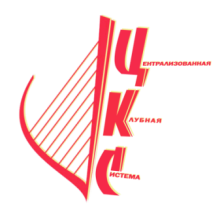 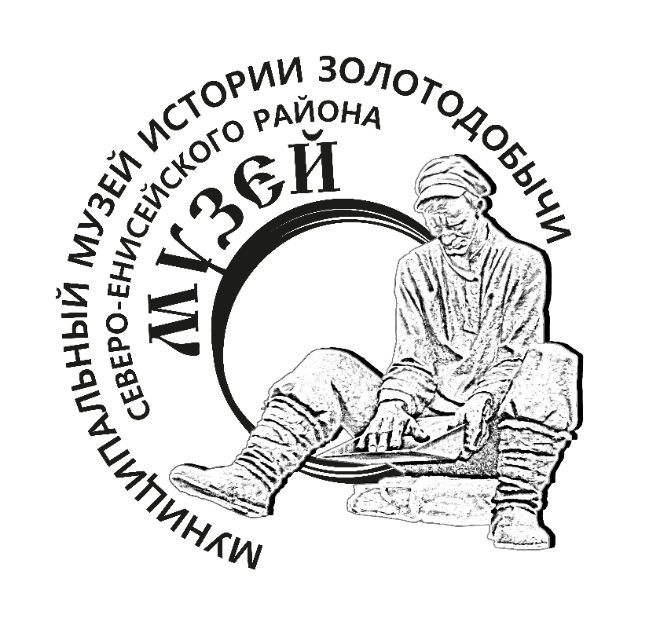 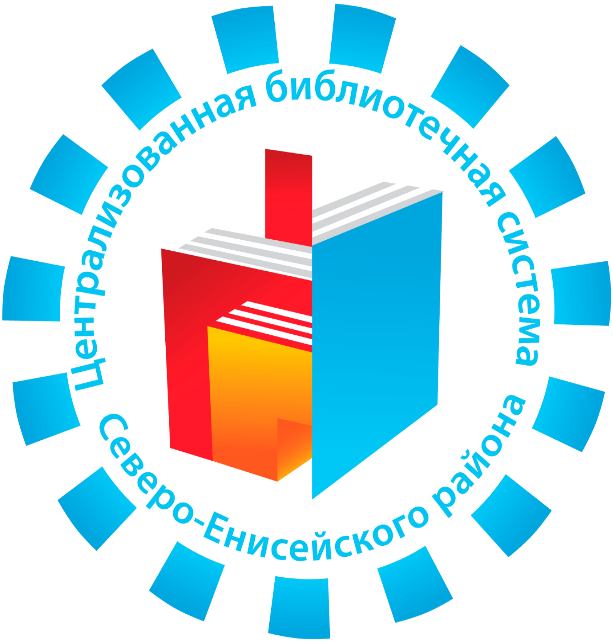 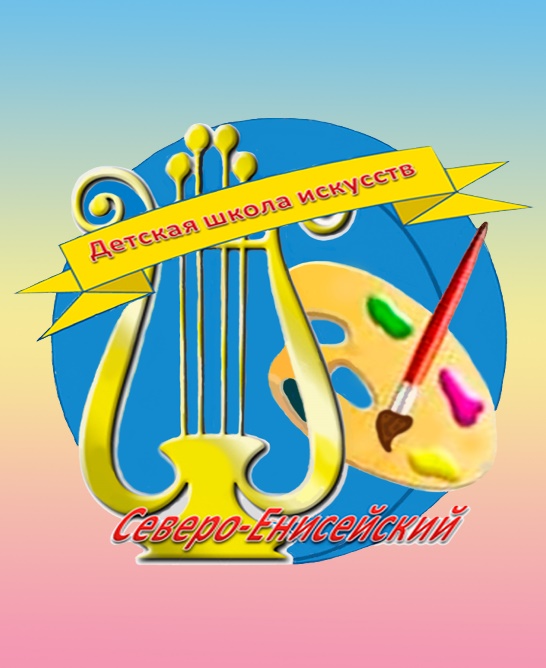 Исполнители:Овчар Ольга Николаевна – заместитель Главы района по экономике, анализу и прогнозированию.Феофанова Наталья Валерьевна – начальник отдела культуры администрации Северо-Енисейского районаХохлова Дарья Дмитриевна – специалист отдела культуры администрации Северо-Енисейского района.УчреждениекультурыЧисло посещенийЧисло посещенийКоличество читателейКоличество читателейКлубные формированияКлубные формированияКниговыдачаКниговыдачаУчреждениекультурыПланФактПланФактПланФактПланФактМБУ «ЦКС»6906058155--81100--МБУ «ЦБС»498416853978637887--227500227737МБУ «Муниципальный музей»91009102------№ п/пНаименование мероприятияКоличество участниковИнформационно-познавательная онлайн рубрика «Ленинград… Блокада… Подвиг…», посвященная 77-ой годовщине блокады Ленинграда (дистанционный формат)83Открытие проекта по созданию книги-комикса и набора плакатов «Александр Невский», посвященный 800-летию со дня рождения князя Александра Невского(дистанционный формат)195Онлайн акция «Подвиг Ленинграда не забудем никогда», посвященная Дню полного снятия блокады Ленинграда(дистанционный формат)83Виртуальная выставка «Блокадной памяти страницы», посвященная дню снятия блокады Ленинграда(дистанционный формат)201Виртуальная выставка «Город и его герои», посвященная Дню снятия блокады города Ленинграда (дистанционный формат)159Тематическая беседа «Ты выстоял. Великий Сталинград!», посвященная Дню разгрома советскими войсками немецко-фашистских войск в Сталинградской битве36Вставка-кроссворд «Полководцы и герои Великой Отечественной войны, посвященная76-летию Победы в Великой Отечественной войны над фашисткой Германией10Информационный стенд «Афганистан… дни, ушедшие в вечность», посвященный Дню памяти воинов-интернационалистов27Показ фильма «Две войны», посвященный Дню памяти воинов-интернационалистов20#Онлайн-проект "Вспомним всех поименно" (Материалы о судьбе земляков-тейцев, воевавших на фронтах Великой Отечественной войны)89Книжная выставка «Есть такая профессия – Родину защищать», посвященная Дню защитника Отечества93БиблиоРеслинг «Стратегия и сила», посвященный Дню защитника Отечества31Книжно-иллюстративная выставка «Спасти и выжить», посвященная Всемирному дню гражданской обороны 13Книжно-иллюстрированная выставка-юбилей «Люби своей край, уважай свою историю», посвященная 200-летию образования Енисейской губернии12Час открытий «Славен подвиг его в веках», посвященный 800-летию со дня рождения князя Александра Невского, в рамках Недели детской и юношеской книги23Книжная выставка «Минувших лет живая память», посвященная началу Великой Отечественной войны 24Районный конкурс фото-реконструкций и фото-повторов «Фотографии и картины военных лет», посвященный 76-й годовщине Победы в Великой Отечественной войне(дистанционный формат)223Выставка-просмотр «22 апреля – всемирный день земли», посвященная Всемирному дню земли12Сказочная мастерская «Моя семья», к Международному дню семьи115День языковых игр «Всё начинается со слов», ко Дню славянской письменности и культуры   19Познавательное путешествие «Всё начиналось с таблички, свитка и бересты», посвященное Дню славянской письменности и культуры16Вечер-портрет «Эпоха Петра I», посвященный празднованию 350-летия со дня рождения Петра I24Книжно-иллюстрированная выставка «Белый, синий, красный», посвященная Дню России38Интерактивная игра «Я живу в России», посвященная Дню России22Час мужества «Тревожный рассвет 41 года», посвященный Дню памяти и скорби26Информационный стенд «Война пришлась на нашу юность», посвященная Дню памяти и скорби 36Литературная игра "Интеллектуальный марафон", посвящённая Году науки и техники14Информационный стенд «Семья, любовь, верность», посвященная Всероссийскому дню семьи, любви и верности114Конкурс рисунков «Герб моей семьи», посвященный Всероссийскому дню семьи, любви и верности40Историческая викторина «Полтавское сражение», посвященная Победе русской армии под командованием Петра I над шведами в Полтавской битве40Книжно – иллюстративная выставка «А. Невский – заступник Отечества», посвященный 800-летию со дня рождения князя Александра Невского182Конкурс на лучший акростих «Триколор», ко Дню государственного флага153Онлайн викторина «Государственные символы», посвященная Дню Государственного флага России 110Онлайн-викторина «В огне Курской битвы», посвященная Году памяти и славы40Информационный стенд «Беслан. Помним. Скорбим..», посвященный Дню памяти погибших в Беслане 195Информационный стенд «С войной покончили мы счеты…», посвященный Дню воинской славы России – Дню окончания Второй мировой войны (1941-1945)146Виртуальная выставка «Война: события, даты, книги», посвященная Дню воинской славы России – Дню окончания Второй мировой войны (1941-1945)203День грамотности «Какое это счастье - быть грамотным!», посвященный Международному дню распространения грамотности290Информационный стенд: «Уральский Нестор», посвященный 170-летию со дня рождения уральского писателя Д.Н. Мамина – Сибиряка41Выставка - электронная презентация «Комсомол-судьба моя», посвященная дню рождения Комсомола 36Книжно-иллюстративная выставка «О них звонят колокола», посвященная  Дню памяти жертв политических репрессий в России 45Конкурсная программа «День народного единства», посвященная Дню народного Единства 46Фотоквилт «Мы едины», посвященный Дню народного единства31Шанс-викторина «День народного единства», посвященная Дню народного единства 19Информационный стенд «Дьявол по имени СПИД», посвященный Всемирному дню борьбы со СПИДом51Информационный стенд «Вместе против коррупции», посвященный Международному дню борьбы с коррупцией38Книжно-иллюстрированная выставка «Енисейская летопись», посвященная 200-летию образования Енисейской губернии19ИТОГО общее количество составляет  ИТОГО общее количество составляет  3483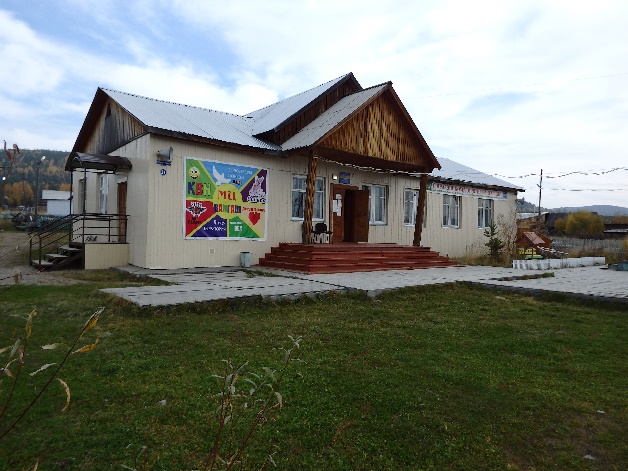 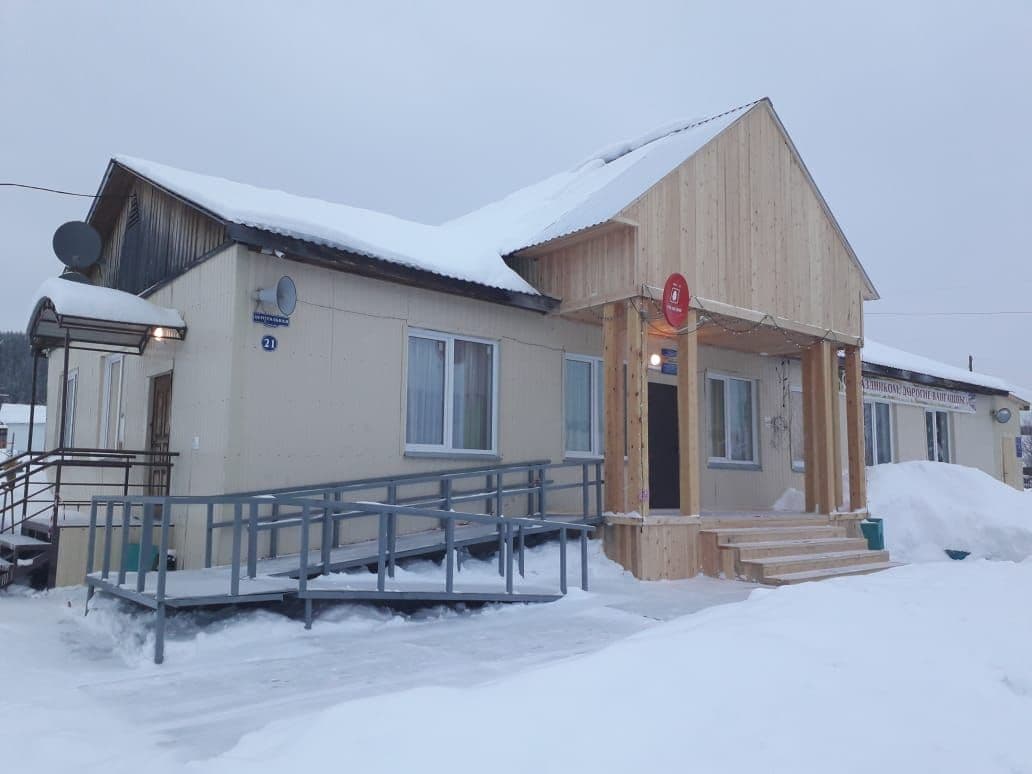 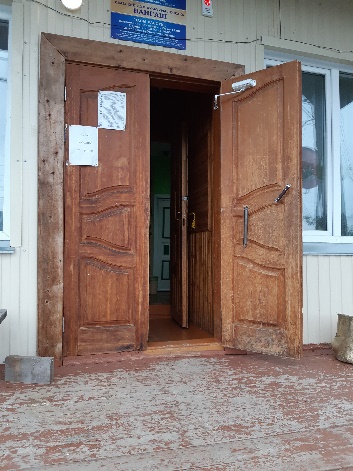 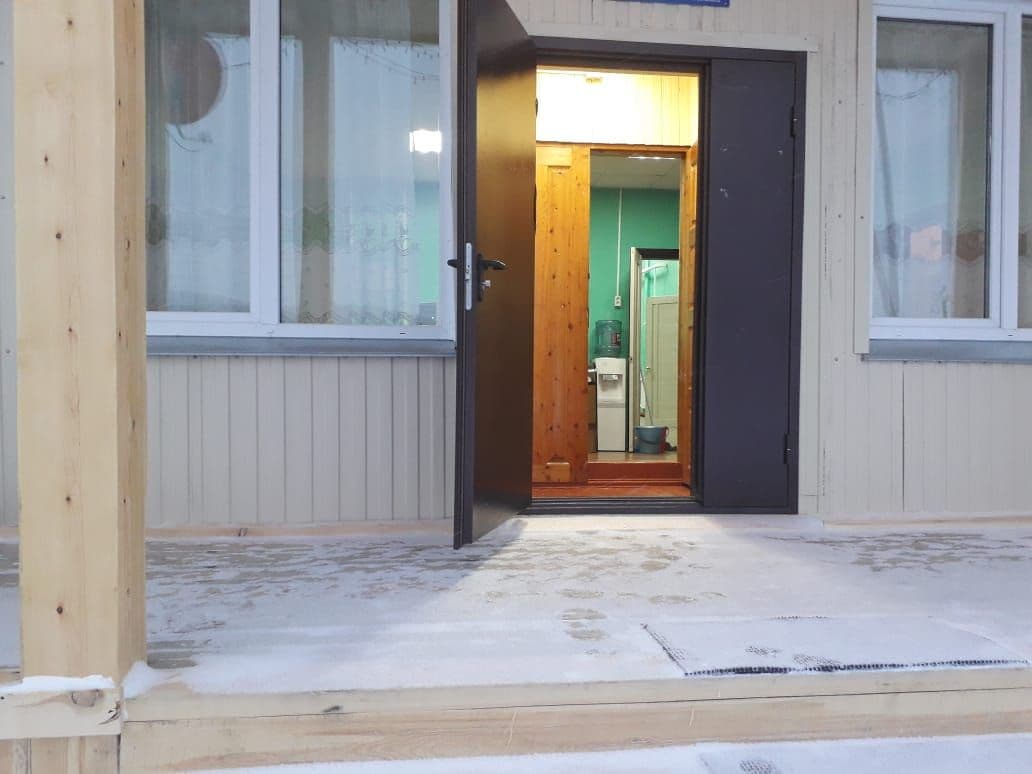 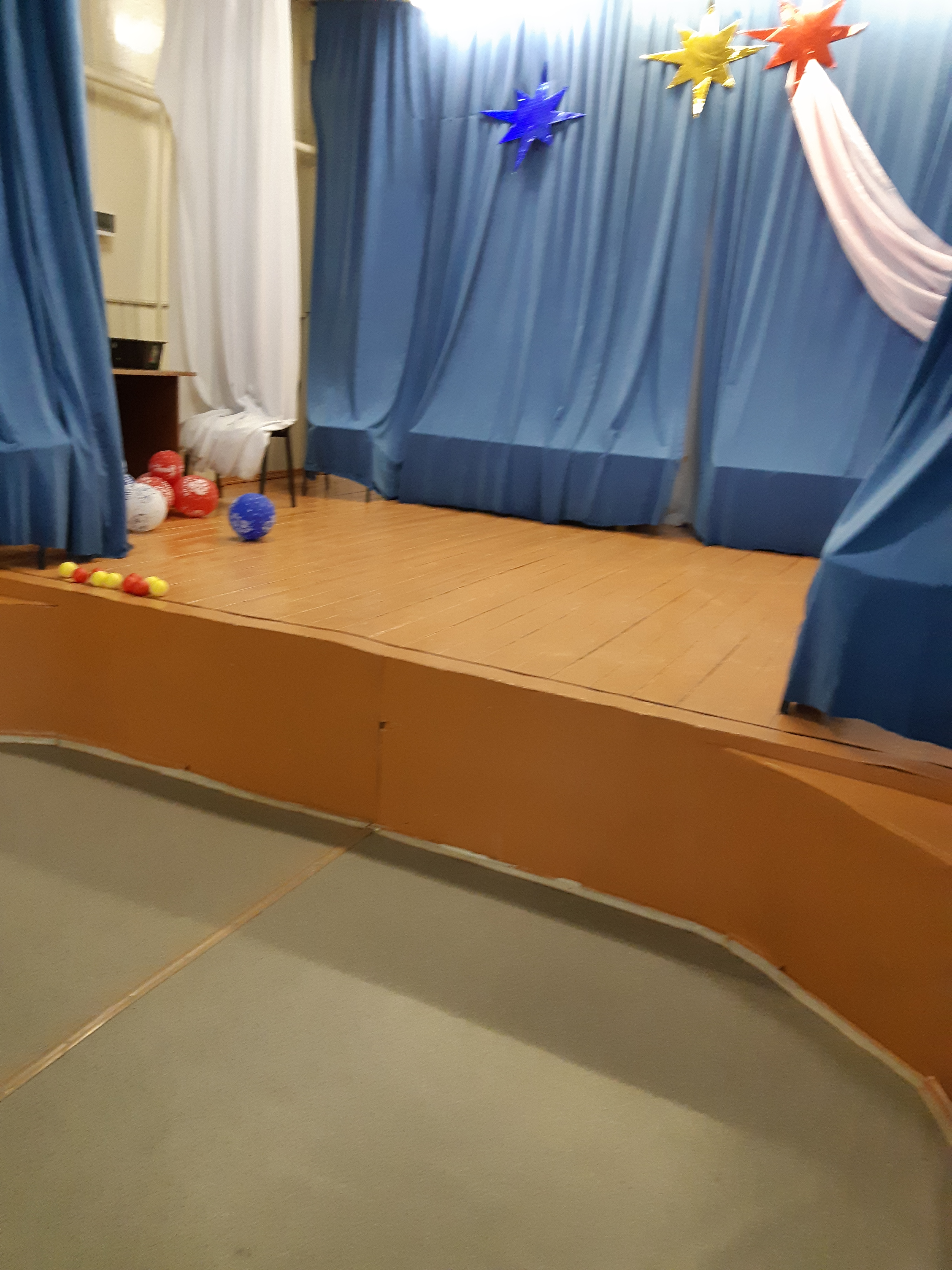 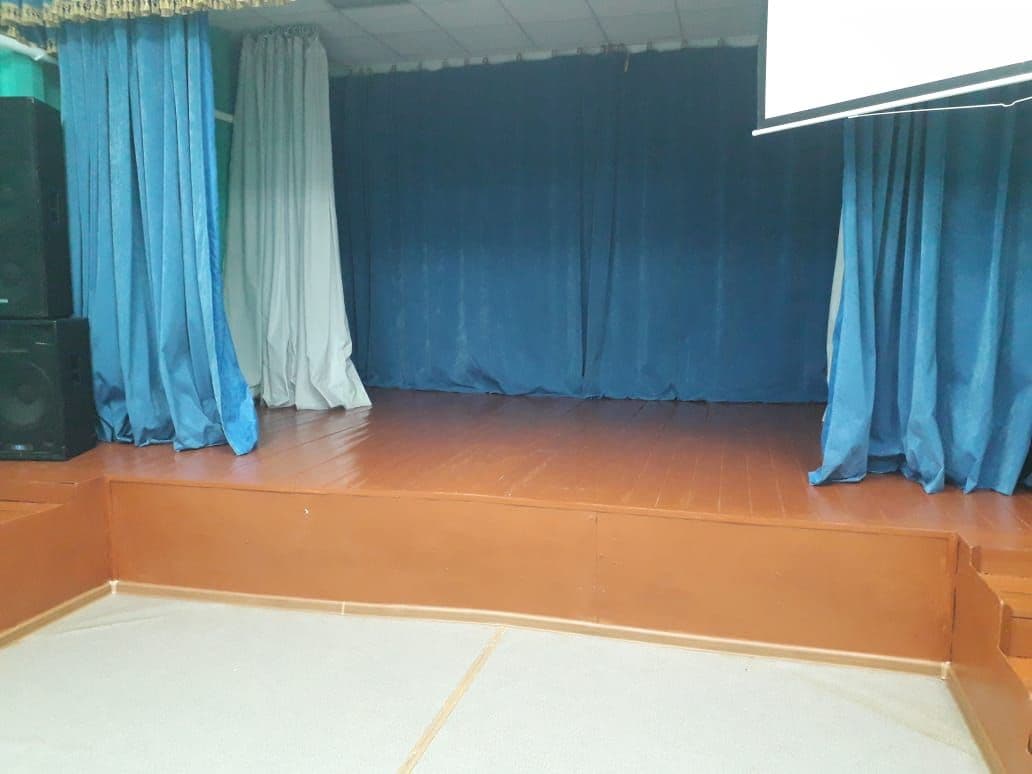 № п/пНаименование мероприятияКоличество участников«Коляда, коляда, бедам нет, а счастью да» - дистанционная фольклорная программа для всех категорий населения350«Рождественские колядки» - костюмированный обход дворов, не заходя в дома, для всех категорий населения50«Защитники Отечества в русской истории» - онлайн рубрика о героях России с древних времён до современности, Евпатий Коловрат(1200) для всех категорий населения350«В гости к Снеговику» - квест для детей, в рамках проведения мероприятий года экологического просвещения для детей и подростков(дистанционный формат)40«Люблю свой край и свой посёлок»- дистанционная фотовыставка, посвящённая гп Северо-Енисейский для всех категорий населения(дистанционный формат)350«Был город – фронт, была блокада» - онлайн акция, посвящённая Дню полного снятия блокады города Ленинграда для всех категорий населения(дистанционный формат)350«Я говорю с тобой из Ленинграда» - тематическая программа для детей и подростков40«125  блокадных  грамм …» - тематическая площадка в рамках проведения Всероссийской акции «Блокадный хлеб»50«Навечно в памяти народной непокоренный Ленинград» - патриотический час, посвященный блокаде Ленинграда, для всех категорий населения15«Подвиг простого человека» - литературно-музыкальная композиция патриотической направленности, посвященная освобождению  г. Ленинграда от блокады, для всех категорий населения40Акция ко Дню российской печати.Для жителей Северо-Енисейского района.(дистанционный формат)2362Выставка «Блокада Ленинграда».Для жителей Северо-Енисейского района.(дистанционный формат)1101Показ фильма «Коридор бессмертия» в рамках 77-летия полного освобождения Ленинграда от фашистской блокады.Для жителей Северо-Енисейского района.2780Показ фильма «Жила-была девочка» в рамках 77-летия полного освобождения Ленинграда от фашистской блокады.Для жителей Северо-Енисейского района.3381Информационная справка «27 января-День полного освобождения Ленинграда от фашистской блокады».Для пользователей социальных сетей.2633Акция «ЗояГерой». Для жителей Северо-Енисейского района.(дистанционный формат)4274Акция «Блокадный хлеб»4072Показ фильма «Дневные звезды» в рамках 77-летия полного освобождения Ленинграда от фашистской блокады.Для жителей Северо-Енисейского района.3103Репетиции к дистанционным конкурсам класса «духовые инструменты»4Получение методических пособий и последующее их внедрение в практическую деятельность12Виртуальная выставка «Лирический поэт XX века», посвященная 85-летию со дня рождения выдающегося русского поэта Николая Михайловича Рубцова(дистанционный формат)51Виртуальная выставка «Современник великих событий», посвященная 110-летию со дня рождения русского советского писателя Анатолия Наумовича Рыбакова(дистанционный формат)42Виртуальная выставка «Человек-крепость», посвященная 110-летию со дня рождения русского советского писателя, поэта, переводчика и драматурга Анатолия Владимировича Софронова(дистанционный формат)123Громкие онлайн чтения «Чудетство», посвященные 75-летию со дня рождения российского поэта, переводчика Михаила Давидовича Яснова(дистанционный формат)258Виртуальная выставка «Гофман… романтик, волшебник, трагик», посвященная 245-летию со дня рождения немецкого писателя-романтика, сказочника Эрнста Теодора Амадея Гофмана(дистанционный формат)234Литературная онлайн викторина «Сатиры смелый властелин», посвященная 195-летию со дня рождения русского писателя, публициста, критика Михаила Евграфовича Салтыкова-Щедрина(дистанционный формат)68Виртуальная выставка «Певец сильных людей», посвященная 145-летию со дня рождения американского писателя, журналиста Джека Лондона(дистанционный формат)244«Александр Невский» - информационное досье для молодёжи, посвященное 800-летию князя А.Невскогодистанционный формат20Тематическая программа «Любовь спасет мир»85«Солдат войны не выбирает» - тематическая программа, посвященная Дню памяти о россиянах, исполнявших служебный долг за пределами Отечеств70«Мужество. Достоинство и честь» - праздничный концерт, посвященный Дню Защитника Отечества125«Афганистан – ты боль моя» - тематическая программа для всех категорий населения30Акция  "Защитим память Героев"15«Вам, защитники Отечества!»- тематический концерт ко Дню защитника Отечества.40«Служу России» - праздничный концерт, для всех категорий населения47«Защитим память героев» - участие во Всероссийской акции, в рамках празднования Дня защитника Отечества, для всех категорий населения.20«Не забыть нам этой даты» - презентация  патриотической направленности на  день юного героя-антифашиста для молодёжи.20«Битва на Волге» - тематический вечер о Сталинградской битве для всех категорий населения.6Мероприятие «Афганистан», посвященное Дню памяти воинов-интернационалистов - раздача листовок, для всех категорий населения.18Выставка«Афганистан - наша память и боль».Для жителей Северо-Енисейского района.4476(в том числе дистанционно)Рубрика «История одного экспоната».Коньки Гаги.Для жителей Северо-Енисейского района, пользователей социальных сетей.112(в том числе дистанционно)Лекция «Сталинградская битва». Для обучающихся общеобразовательных учреждений Северо-Енисейского района.2651(в том числе дистанционно)Акция «Гордость Отчизны». Для жителей Северо-Енисейского района.офф лайндистанционный формат6980(в том числе дистанционно)Информационная справка «21 февраля- Международный день родного языка».Для пользователей социальных сетей.дистанционный формат1747(в том числе дистанционно)Книжная выставка «Главное достоинство писателя состоит в правде его изображений», посвященная 185-летию со дня рождения литературного критика, поэта, публициста Николая Добролюбова14Онлайн видео-обзор «Наука в книгах, или Нескучная наука для детей и не только», в рамках Года науки и технологийдистанционный формат236Книжная выставка «Лесков в жизни и творчестве», посвященная 190-летию со дня рождения русского писателя и публициста Николая Семеновича Лесковадистанционный формат23День автора «Агния Барто», посвященный 115-летию со дня рождения русской детской поэтессы Агнии Львовны Барто53Книжная выставка «Погружение в сказку», посвященная 225-летию со дня рождения писателя Вильгельма Гримма16Книжная выставка «Пускай сурова у нас природа, меня не манит на тёплый юг», посвященная 70-летию со дня рождения местного писателя Александра Ваганова21День снятия блокады Ленинграда, содействие с РДК «Металлург», радиотрансляция1Выставка учащихся ДШИ «Зимняя сказка», посвященная 200-летию Енисейской губернии (рисунки и поделки )16Участие учащихся ДШИ в концерте РДК «Металлург» «Любовь спасёт мир»2Выставка рисунков учащихся ДШИ, посвященная Дню защитника Отечества и участие в краевой акции «Живая память»15Участие преподавателей музыкантов (группа «Овация»), в праздничном концерте РДК «Металлург» «Мужество, достоинство и честь»3«Спасти и выжить» - акция для всех категорий населения,  посвященная Всемирному дню гражданской обороны50«В мире флоры и фауны» - экологический калейдоскоп, в рамках Года экологического просвещения, посвящённый Всемирному дню дикой природы для всех категорий населения40«Дорога жизни блокадного Ленинграда»- круглый стол, показ художественного фильма, в рамках мероприятий патриотической направленности24«Великие достижения» - презентация для молодёжи в рамках Года науки и технологии20«Ремесло Енисейского кожевника»- встреча,в рамках мероприятий посвящённых 200-летию со дня образования Енисейской губернии для всех категорий населения10«Путешествие по губернии»- интеллектуальная игра, посвященная к 200-летию образования Енисейской губернии16«Земля у нас одна» - программа, посвященная Всемирному дню Земли для детей60«Вся наша жизнь – игра» - интерактивная площадка, посвящённая Международному дню театра для всех категорий населения190Районный фестиваль театральных коллективов «Театральная весна - 2021» для всех категорий населения190Участие в концерте «Весеннее настроение»4Поздравительная видео-открытка5Участие в праздничном концерте5Выставка к 8 марта12Праздничное мероприятие «Масленица»4Конкурс «Таланты России»1Конкурс «Живая память»9Мероприятие «Масленичные посиделки». Для детей с ОВЗ и детей-инвалидов.3894(в том числе дистанционно)Выставка «История одного таланта».Для жителей и гостей Северо-Енисейского района.3379(в том числе дистанционно)Рубрика «История одного экспоната».(4 репортажа)Для жителей Северо-Енисейского района, пользователей социальных сетей.448(в том числе дистанционно)Выставка «Военные награды ВОВ».Для жителей и гостей Северо-Енисейского района.3481(в том числе дистанционно)Информационный стенд «Крымские топонимы» в рамках Всероссийской акции «Крымская весна».Для жителей и гостей Северо-Енисейского района.3344(в том числе дистанционно)Выставка ко Дню театра кукол.Для жителей и гостей Северо-Енисейского района.2067(в том числе дистанционно)Книжная выставка «Под флагом Улыбки», посвященная 140-летию со дня рождения русского писателя, сатирика, драматурга Аркадия Аверченко19Книжная выставка «Ирония – его оружие», посвященная 190-летию со дня рождения писателя Алексея Писемского14Книжно-иллюстративная выставка «Тонкий знаток русской природы», посвященная 150-летию со дня рождения советского художника-живописца, искусствоведа Игоря Грабаря21«День опытов и экспериментов», посвящённый Году науки и техники15«Космическое путешествие» - познавательная программа для детей ко Дню космонавтики92«Стартуем к звёздам!» - детский конкурс рисунков и плакатов, посвящённый 60-летию первого полёта человека в космос61«На озере на Чудском» - информационный стенд в рамках 800-летию князя А. Невского, посвящённый победе воинов князя Александра Невского в Ледовом побоище56«Путешествие в прошлое» исторический экскурс в рамках 200-летия со дня образования Енисейской губернии63«Защитники Отечества в русской истории» - информационный стенд о героях России с древних времён до современности, Семён Будённый49«Знаете каким он парнем был"- тематическая программа, посвященная 60-летию со дня первого полета человека в космос для подростков20«А. Невский- заступник Отечества»- книжная иллюстративная выставка, в рамках мероприятий посвященных 800-летию князя А. Невского90«Краски Пасхи»- мастер- класс, по изготовлению украшений, в рамках мероприятий, приуроченных к празднику Пасхи.35«Пора в космос…» - тематический вечер  для молодёжи, посвященный 60- летию Дня космонавтики.25«Енисейский острог» - караван историй для всех категорий населения, в рамках празднования 200-летия Енисейской губернии.30«Путешествие в космос» - игровая программа, посвященная 60 – летию со дня полета человека в космос, для детей23«Место подвига – Чернобыль» - час – реквием, посвященный 35 – летию со дня аварии на Чернобыльской АЭС, для всех категорий населения35«60 лет со дня полета человека в космос» - оформление стенда, для всех категорий населения22«35 лет со дня аварии на Чернобыльской АЭС»- раздача буклетов, для всех категорий населения18Выставка «Города трудовой доблести».Для жителей и гостей Северо-Енисейского района.3136(в том числе дистанционно)Индивидуальная художественная выставка Берняцкой Анастасии.Для жителей и гостей Северо-Енисейского района.8160(в том числе дистанционно)Лекция «Четвероногие помощники на войне».Для образовательных и общеобразовательных учреждений Северо-Енисейского района.4040(в том числе дистанционно)Литературная викторина «Великий князь, Александр Невский», в рамках кубка по мечевому бою, посвященного 800-летию со дня рождения князя новгородского Александра Невского23Эрудит-шоу «Первый полёт», посвященный Дню космонавтики и 60-летию со дня первого полета человека в космос26Информационный стенд «Чернобыль: боль моей страны», посвященный аварии на Чернобыльской АЭС15Час истории «На защите Отечества», посвященный Дню победы русских воинов князя Александра Невского над немецкими рыцарями на Чудском озере18Книжно-иллюстративная выставка «Чернобыль – боль и память нашей страны», посвященная Дню участников ликвидации последствий радиационных аварий и катастроф и памяти жертв этих аварий и катастроф19Участие в мероприятии «Вельминская подлёдка»1Участие в Международном конкурсе «Надежды России» вокалисты отделения "Хоровое пение" 2Всероссийская акция «Мечты о космосе»2Участие в Международном конкурсе инструментального исполнительства  «Весна пришла -2021»4Урок в игровой форме по предмету "История искусств" - викторина "Поле знаний" посвящённая 200-летию со дня образования Енисейской Губернии.18Участие во Всероссийском творческом  конкурсе "Весна пришла 20219«Посвящение в юные музыканты»Классный час9Участие в Международном дистанционном конкурсе "Время золотое2Участие в концертной программе «День самоуправления»2«Первомай шагает по планете» - праздничный концерт для всех категорий населения112«Североенисейцы – защитникам Отечества» - районная патриотическая акция для всех категорий населения190"Как хорошо на свете без войны"- праздничный концерт, посвященный 76-ой годовщине Победы в Великой Отечественной войне 1941-1945гг для всех категорий150«Мы помним!» - праздничный концерт, посвящённый 76-ой годовщине Победы в Великой Отечественной войне для всех категорий населения190«Великая Победа!» - радиомитинг, посвящённый 76-ой годовщине Великой Победы всех категорий населения150Концерт, посвященный празднованию Дня Победы56«Мы Вместе!» - Всероссийская акция взаимопомощи для детей войны30«Все началось с таблички, с витка и бересты» - познавательная программа,  в рамках празднования Дня славянской письменности, для детей15«Встреча друзей» - конкурсная программа, в рамках празднования Всемирного дня соседей, для молодежи15«Дружи по-соседски» праздничная программа к Международному дню соседей для всех категорий населения54«Дружные соседи»-программа, приуроченная ко всемирному дню соседей70«Замечательный сосед» - квест для всех категорий населения, посвящённый Всемирному дню соседей30Выставка репродукций «Победный май», посвященная 76-летию Победы в Великой Отечественной войне22Тематический вечер «Девятый день Большого Мая», посвященный Победе в ВОВ 24Урок мужества «Чтобы жили в памяти герои-земляки», посвященный  Дню Победы  в Великой Отечественной войне18Музыкально-литературная встреча «Песням тех военных лет поверьте», посвященная 76-годовщине Победы в Великой Отечественной войне32Выставка-персоналия «Святой витязь земли русской», к 800-летию со дня рождения князя Александра Невского 15Лекция «Города трудовой доблести».Для образовательных и общеобразовательных учреждений Северо-Енисейского района.4783(в том числе дистанционно)Выставка в рамках акции «Североенисейцы фронтовикам».Для жителей и гостей Северо-Енисейского района.Для жителей и гостей Северо-Енисейского района.1439(в том числе дистанционно)Акция «Ночь музеев».Для жителей и гостей Северо-Енисейского района.4530(в том числе дистанционно)Онлайн-выставка музейных раритетов, приуроченных к Международному Дню музеев в рамках международного проекта «Территория Победы». Статья о медали «За Отвагу» А.С Григорьева)Для пользователей социальных сетей.4012(в том числе дистанционно)Рубрика «История одного экспоната». Пионерский горн.Для жителей и гостей Северо-Енисейского района, пользователей социальных сетей.1703(в том числе дистанционно)Рубрика «История одного экспоната». Счеты.Для жителей и гостей Северо-Енисейского района, пользователей социальных сетей.3154(в том числе дистанционно)Мероприятие «Будь готов! Всегда готов!»Для общеобразовательных учреждений Северо-Енисейского района.5140(в том числе дистанционно)День самоуправления в РДК «Металлург» Участие в концертной программе70Участие в Международном конкурсе «Золотое время», Санкт-Петербург, творческое объединение «Проект»  преподаватели: И.В.Шрамко, Н.В.СитниковаДистанционный формат2Участие учащихся класса «изо» и преподавателя А.С. Поздняковой в районном конкурсе композиций «Слава труженикам тыла!» от ДНТ «Узоры Севера» в РДК «Металлург»4Всероссийская акция «Живая память»50Выставка художественных работ учащихся класса «ИЗО» «Подвиг в памяти поколений», посвященная 76-летию Победы в Великой Отечественной войне18Выступление И.В.Бойченко и В.Н. Еньшиной во время акции «Североенисейцы-защитникам Отечества!» в РДК «Металлург9Участие в концертной программе 9мая в РДК «Металлург. И.В.Бойченко, Н.А.Оболдина. и учащиеся Е.Никитина и А.Исматова
Мастер-класс К.Ф.Абдулиной и выставки9Участие в дистанционном Всероссийском конкурсе «Солнечный свет» инструментальное исполнительство. Учащихся П.Некраш и П.Мишанковой. Преп. Н.В.СитниковаДистанционный формат3V Всероссийский конкурс «Таланты России», участие учащихся Е.Федоровой и П.Некраш. Преп.Н.В. СитниковаДистанционный формат2«Здравствуй, Лето!» - праздничная программа, посвящённая Дню защиты детей165"Живет на всей планете народ веселый -дети!" - праздничная игровая программа для детей, посвященная Международному дню защиты детей60«Енисей-мой край!» - выставка детских рисунков, посвященная 200-летию образования Енисейской губернии40«Защитники Отечества в русской истории» - информационный стенд о героях России с древних времён до современности, Пётр I (12 век)27"Град Петра Великого"- виртуальная экскурсия по рекам и каналам Санкт-Петербурга в рамках 350-летия Петра I для детей и подростков54«310 лет, как Петр I учредил первую типографию в Петербурге» - мероприятия, посвященные празднованию 350-летия со дня рождения Петра I.1285 лет с момента основания «Союзмультфильма» - показ мультфильмов, мероприятия для детей в период летних каникул.12«Родина моя!» - акция - раздача буклетов, приуроченная к празднованию Дня России для всех категорий населения.50Участие во Всероссийской акции «Окна России»190«Ты в сердце моем, Россия!» - праздничный концерт, посвященный Дню России78"Россия -Русь"- праздничный концерт, посвященный Дню России для всех категорий населения150«Наш дом – Россия» - концерт, посвященный Дню России, для всех категорий населения.22Акция «Широка ты, родная Россия»- в рамках мероприятий посвященных празднованию Дня России, для всех категорий населения40"Великий подвиг"- тематическая программа, посвященная 700-летию князя А. Невского для детей и подростков36«Юность Петра» - тематическая встреча с показом художественного фильма о жизни Петра I для молодёжи.10«Труд в медицине не мёд» торжественный концерт ко Дню медицинского работника150«Память пылающих лет» - радиомитинг ко Дню памяти и скорби, посвящённый 80-летию с начала ВОВ500(в том числе дистанционно)Чтобы помнили - радиогазета, посвященная 80-летней годовщине начала Великой Отечественной войны для всех категорий населения400(в том числе дистанционно)«Никто не забыт…» - радио - митинг, посвященный Дню памяти и скорби для всех категорий населения.  50«Памяти павших» - радио-митинг, посвященный 80 – летию с начала ВОВ, для всех категорий населения.120(в том числе дистанционно)«В союзе звуков, чувств и дум...» электронная презентация, посвященная Пушкинскому дню России 32(в том числе дистанционно)Литературная викторина «Что за прелесть эти сказки!», посвященная Пушкинскому дню России12Литературная беседка «Писатели Красноярья - детям»18Мероприятие «Веселые педальки» в рамках Дня защиты детей. Для образовательных и общеобразовательных учреждений Северо-Енисейского района.3434(в том числе дистанционно)Мастер-класс по написанию пером в рамках Дня защиты детей и Дня славянской письменности.Для образовательных и общеобразовательных учреждений Северо-Енисейского района.1381(в том числе дистанционно)Онлайн-выставка «Художники Победы» в рамках проекта «Территория Победы». Для посетителей сайта МБУ «Муниципальный музей»1277(в том числе дистанционно)Викторина «Животные сибирской тайги».Для летних оздоровительных площадок гп Северо-Енисейский2815(в том числе дистанционно)Выставка «Глава Территория Люди»Для жителей и гостей Северо-Енисейского района.3146(в том числе дистанционно)Мероприятие «Геральдика моей Родины». Для летних оздоровительных площадок гп Северо-Енисейский3498(в том числе дистанционно)Экскурсии по выставке «Глава Территория Люди». Для летних трудовых отрядов гп Северо-Енисейский.2668(в том числе дистанционно)Рубрика «История одного экспоната». Керосиновая лампа.Для жителей и гостей Северо-Енисейского района, пользователей социальных сетей.112Рубрика «История одного экспоната». Телеграф.Для жителей и гостей Северо-Енисейского района, пользователей социальных сетей.112Лекция «Александр Невский». Для летних оздоровительных площадок гп Северо-ЕнисейскийОффлайн форматДистанционный формат2577(в том числе дистанционно)Мероприятие ко Дню Памяти и Скорби. Для летних оздоровительных площадок, комплексного центра  гп Северо-Енисейский2559(в том числе дистанционно)Информационный стенд «Наркотики убивают…» Для жителей и гостей Северо-Енисейского района, пользователей социальных сетей.2252(в том числе дистанционно)Интеллектуальная игра-викторина «Я о спорте знаю все». Для летних оздоровительных площадок гп Северо-Енисейский906(в том числе дистанционно)«Умелые руки» - выставка – ярмарка декоративно – прикладного искусства, в рамках празднования 200 – летия Енисейской губернии, для всех категорий населения30«Неделя наук»-познавательно-развлекательная программа в рамках Года науки и технологий, для детей29«Семья – начало всех начал» - радиоконцерт, посвящённый Всероссийскому дню семьи, любви и верности, для всех категорий населения500«День семьи, любви и верности»- праздничный радиоконцерт для всех категорий населения400«Семейный очаг» - акция, посвященная Дню семьи, любви и верности, для всех категорий населения57«Белая ладья»-познавательная программа посвященная Международному дню шахмат75«Невская битва»-фото презентация в рамках 800-летия князя А. Невского для всех категорий населения177"О спорт, ты - мир!"- познавательная программа посвященная 125-летию открытия Первых Олимпийских игр современности в Афинах75«Жалобная книга природы»-  тематическая презентация, в рамках мероприятий, по году экологического просвещения, для детей.12Книжно – иллюстративная выставка «Путешествие в Шахматное королевство», посвященная Международному дню шахмат36Уличный тематический блиц-опрос «А знаете ли Вы…», посвященный 200-летию образования Енисейской губернии42Мероприятие ко Дню семьи, любви и верности.Для летних оздоровительных площадок гп Северо-Енисейский3434(в том числе дистанционно)Выставка к 25-летнему юбилею Управления коммуникационным комплексом. Для жителей и гостей Северо-Енисейского района.1381(в том числе дистанционно)Конкурс рисунков «Золотые россыпи» в рамках празднования Дня Металлурга.Для всех категорий граждан Северо-Енисейского района.3446(в том числе дистанционно)Рубрика «История одного экспоната». Гребень.Для жителей и гостей Северо-Енисейского района, пользователей социальных сетей113Рубрика «История одного экспоната». Щипцы для колки сахара.Для жителей и гостей Северо-Енисейского района, пользователей социальных сетей113Рубрика «Исторический факт»(по 5 информационных статей)Для пользователей социальных сетей.5746(в том числе дистанционно)Рубрика «История одного экспоната»(по 9 информационных статей и 1 ролик)Для пользователей социальных сетей.18135(в том числе дистанционно)Участие во флешмобе Музея Победы #ПОБЕДИМКОВИДВМЕСТЕв рамках борьбы над пандемией. Для всех категорий граждан РФ.1738(в том числе дистанционно)«Сказки народов Севера»- дистанционная акция, посвящённая Международному дню коренных народов для всех категорий населения442(в том числе дистанционно)«Традиции предков» - виртуальное онлайн путешествие с использованием фото-материалов о коренных народах Севера для детей, в рамках Международного дня коренных народов мира.20«Великие люди Енисейской губернии» информ-досье в рамках 200-летия со дня образования Енисейской губернии для всех категорий населения в дистанционном формате112«Вместе мы - большая сила, вместе мы страна Россия!» - мастер-класс, в рамках мероприятий патриотической направленности для всех категорий населения.50«Хочу к маме» - литературно-художественная композицию в рамках акции «Досуг» для всех категорий населения259«Флаг моего государства»- онлайн викторина, посвящённая Дню государственного флага РФ для всех категорий населения214Онлайн-ярмарка мастеров и ремесленников Северо-Енисейского района «Северные россыпи» в рамках XIV межнационального фестиваля «СЭВЭКИ – Легенды Севера»150«Мяу, гав и чик-чирик» - аудио-постановка по пьесе Рагима Мусаева в рамках акции «Досуг» для всех категорий населения118Рубрика «Исторический факт».Для пользователей социальных сетей.3481(в том числе дистанционно)Рубрика «История одного экспоната».Для пользователей социальных сетей.16741(в том числе дистанционно)Фотовыставка «Спортсмены Северо-Енисейского района» Для жителей и гостей Северо-Енисейского района.1819(в том числе дистанционно)Информационно-просветительская акция ко Дню государственного флага РФ. Для жителей и гостей Северо-Енисейского района.2730(в том числе дистанционно)Оформлена цветочная выставка "Благоустройство забота общая!".2708(в том числе дистанционно)Онлайн-игра «Путешествие в страну российского кино», посвященная Дню российского кино40Экологический онлайн кроссворд «Загадки природы родного края», приуроченный к празднованию 200-летия образования Енисейской губернии110«Путешествие в Школляндию» - тематическая программа, посвященная Дню знаний для детей16«Миру – мир», онлайн акция посвящённая Международному дню солидарности в борьбе с терроризмом для всех категорий населения250Информационное мероприятие «Радость Победы», посвященное Дню воинской славы – Дню окончания Второй мировой войны (1941-1945гг.), для всех категорий населения8«Боль не утихнет никогда» - акция, посвященная памяти жертв терактов для всех категорий населения50«Давным-давно была война» - радиоконцерт, посвящённый окончанию Второй Мировой войны для всех категорий населения300(в том числе дистанционно)«Осенний блюз» - литературно-музыкальная гостиная в рамках Всероссийской акции «Культурная суббота»15«Заповедники Красноярского края»- тематическое мероприятие для детей10VI Кочевой фестиваль «БРУСНИКА» (Дары Северо-Енисейского района), для всех категорий населения350«Живи,Земля» - информационная программа, в рамках  мероприятий   года  экологического просвещения для детей и подростков20«Великое имя России» - акция, в рамках празднования 800- летия А. Невского, для всех категорий населения30«Античное наследие России» - познавательная программа, в рамках Года истории Россия – Греция, для молодежи10Рубрика «Исторический факт».Для пользователей социальных сетей.1192(в том числе дистанционно)Фотовыставка«Краски осени»Для жителей и гостей Северо-Енисейского района.1613(в том числе дистанционно)Выставка «Сибирский урожай»Для жителей и гостей Северо-Енисейского района.831(в том числе дистанционно)Выступление на концерте «Благоустройство-забота общая» в РДК «Металлург» Бойченко И.В.1Видео-клип «Баллада о красках», посвященный окончанию Второй Мировой войны (песня Бойченко И.В., работы учащихся ИЗО)15Освещение в СМИ информации о поступлении в новом учебном году28Мастер-класс по графике «Кошки» в ДШИ (преп. Позднякова А.С, участие учащихся)2Участие преподавателей ДШИ в VI кочевом районном фестивале «Брусника». Мастер-класс от преподавателей ИЗО Коплева Н.А., Абдулиной К.Ф., Поздняковой А.С.
Выступление на концерте в РДК «Металлург» Бойченко И.В., Ткаченко Л.В.5Книжно-иллюстрированная выставка «Енисейская Сибирь», посвященная 200-летию образования Енисейской губернии 41/112(в том числе дистанционно)Тематическая выставка «Поле русской славы Бородино», посвященное Бородинскому сражению под командованием М.И. Кутузова в 1812 году33Книжная выставка – кроссворд «1812 год. Минувших лет святая память», посвященная Бородинскому сражению, в рамках Года памяти и славы22Тематическая выставка «Герои Куликовской битвы», посвящённая Дню воинской славы России, победа русских полков во главе с великим князем Дмитрием Донским над монголо-татарскими войсками в Куликовской битве32«Гордое имя – учитель!» - торжественный концерт ко Дню учителя126Встреча «Валяние шерсти в Енисейской губернии», для всех категорий населения.12«Осень жизни» - программа ко Дню пожилого человека25«Кинолента моей жизни» - концерт ко Дню пожилых людей, для всех категорий населения.30«За святую Русь» - беседа, показ презентации для детей о жизни Александра Невского. Мероприятие, посвящённое 800-летию А.Невского.15«Защитники Отечества в русской истории» - информационная рубрика о героях России с древних времён до современности, Дмитрий Донской32«Родные просторы» - конкурс рисунков, в рамках  мероприятий, посвященных 200-летию со дня образования  Енисейской губернии30«Комсомольцы – герои Великой Отечественной войны» тематический час для детей.4«Мастер на все времена» - театральная гостиная, посвящённая 130-летнему юбилею М.А. Булгакова с показом отрывка спектакля «Зойкина квартира»55«День белых журавлей» - тематический вечер о творчестве поэта Расула Гамзатова для взрослых35«Прикосновение к подвигу» - информминутка, посвященная 800 – летию А.Невского, для всех категорий населения.53«Станицы истории» тематический вечер, посвященный Году науки и технологий, для всех категорий населения.5«Ты в сердце моём, комсомол!» - тематическая программа, посвященная Дню комсомола54«325 лет под российским флагом» - радиоконцерт, посвящённый Дню российского флота150Книжная выставка «Мастер достоверного вымысла», посвященная 90-летию со дня рождения русского советского писателя, сценариста, публициста, журналиста и поэта Юлиана Семёнова 41/144 (в том числе дистанционно)Выставка-факт «Живу хорошо, жду лучше!», посвященная 90-летию со дня рождения русского писателя Анатолия Игнатьевича Приставкина12Выставка-вернисаж «Ожившие работы мастера», посвященный 140-летию со дня рождения художника Пабло Пикассо 51Участие в программе ко Дню Учителя в РДК «Металлург» 4День самоуправления в МБУ ДО «ДШИ»15Мастер-класс «Матрешка» 2Классный час «Творчество В.И. Шаинского» 15Презентация о творчестве композитора П.И. Чайковского15Выставка ко Дню учителя.Для жителей и гостей Северо-Енисейского района9028(в том числе дистанционно)Рубрика «Исторический факт» (1 статья)Для пользователей социальных сетей.1528(в том числе дистанционно)Рубрика «История одного экспоната» (5 статей, 2 видеоролика)Для пользователей социальных сетей.9948(в том числе дистанционно)Выставка «Письма военных лет»Для жителей и гостей Северо-Енисейского района8788(в том числе дистанционно)Участие в акции «Знаем, помним, бережем»Для жителей и гостей Северо-Енисейского района5089(в том числе дистанционно)Лекция ко Дню памяти жертв политических репрессий.Для жителей и гостей Северо-Енисейского района4761(в том числе дистанционно)«Мы вместе» - праздничный  концерт ко Дню народного единства для всех категорий населения21«В единстве наша сила» - праздничный концерт, посвященный Дню народного единства для всех категорий населения70«Музыка души в кадре» - фотовыставка в рамках Всероссийской акции «Ночь искусств» для всех категорий населения170(в том числе дистанционно)«Куколка-мотанка «Триколор»» - мастер-класс, для всех категорий населения в рамках празднования Дня народного единства4«Земли Российской сыновья»-
 час истории, знакомство с историей праздника, посвященный Дню народного единства, для молодежи.6«Мы едины - мы непобедимы!» - интерактивная беседа с показом презентации для молодёжи в рамках празднования Дня народного единства.15«Он в битве Невской был непобедим…» - познавательная игровая программа, в рамках мероприятий   посвященных 800-летию князя А. Невского, для детей.6«Славься, Отечество!» - тематическая программа, посвященная 800-летию князя А. Невского для детей и подростков20«Енисейские зори» - литературная гостиная  для взрослого населения в рамках празднования 200-летия Енисейской губернии.20«Художники земли сибирской» - литературная гостиная  в рамках мероприятий, посвященных 200-летию со дня образования  Енисейской губернии15«Заготовка бересты в Енисейской губернии» - встреча, для всех категорий населения. Цикл мероприятий «Забытые промыслы Енисейской губернии». Мероприятие, посвященное 200-летию со дня образования Енисейской губернии5«Лаборатория наук» - онлайн программа в рамках Года науки и технологий для всех категорий населения441(в том числе дистанционно)«Больше чем любовь» - радиоконцерт, посвященный Дню Матери для всех категорий населения150Информационный стенд «Доблестный гражданин России», посвященный 220-летию со дня рождения русского писателя, этнографа и лексикографа Владимира Ивановича Даля55День автора «Ф.М.», посвященный 200-летию со дня рождения русского писателя Фёдора Михайловича Достоевского33Книжная выставка «Волшебный мир зверей и птиц Евгения Чарушина», посвященная 120-летию со дня рождения писателя, художника-иллюстратора Евгения Ивановича Чарушина21Книжная выставка «Поэт свинцового века», посвященная 80-летию поэта Николая Рябеченкова 48Классный час «Угадай мелодию» в игровой форме в МБОУ ССШ215Информационный стенд ко Дню народного единства4533(в том числе дистанционно)Лекция о Дне народного единства4610(в том числе дистанционно)Акция к Всероссийскому Дню написания бумажных писем3868(в том числе дистанционно)Акция «Поздравление для мам»3061(в том числе дистанционно)Рубрика «История одного экспоната»(7 статей)15243(дистанционно)Онлайн-выставка «Маршал Победы. Путь и судьба» в рамках проекта «Территория Победы» к 125-летию Г.К.Жукова2443(дистанционно)Урок патриотизма «Золотые звёзды земляков», посвященный Дню героев Отечества 44Квилт «Кто он - герой Отечества?», посвященный Дню героев Отечества 31Книжная выставка - презентация «Я лиру посвятил народу своему», посвященная 200-летию со дня рождения русского поэта, писателя и публициста, классика русской литературы Николая Алексеевича Некрасова19Беседа у книжной полки «Подвиг Героя-земляка Ефима Белинского», посвящённая Году памяти и славы48Выставка-экспозиция «Василий Кандинский. Два шедевра», посвященная 155-летию со дня рождения  русского художника, живописца Василия Кандинского61Тематический час ко дню памяти Неизвестного солдата «И память, и подвиг, и боль»15Новогодняя выставка «Зимняя сказка» 35Новогодний спектакль для учащихсяДШИ45Тематический и кинопоказ фильма «Выбор Маршала»4230(в том числе дистанционно)Мероприятие «История пионерской организации»3607(в том числе дистанционно)Мероприятие «День Героев Отечества»3868(в том числе дистанционно)Информационные стенд «Взятка» ко Дню борьбы с коррупцией1525(в том числе дистанционно)Выставка ко Дню Героев Отечества1510(в том числе дистанционно)Выставка «Новогодние традиции разных стран мира»3236(в том числе дистанционно)Акция «Подарки к Новому году»202(в том числе дистанционно)Рубрика «История одного экспоната»(3 статьи)10100(дистанционно)«Чтобы помнили» - мероприятия, посвящённые Дню неизвестного солдата для всех категорий населения223Тематические программы, в  рамках Дня героя Отечества для всех категорий населения218(в том числе дистанционно)«Ёлочная игрушка» - мастер-класс в рамках в рамках открытия снежного городка и поселковых ёлок, для всех категорий населения12Открытие снежного городка – народное гуляние  с проведением конкурса среди организаций и учреждений «Новогодние большие гонки-2022»400Театрализованные представления и конкурсно-игровые программы, в рамках открытия Снежных городков района, для всех категорий населения315ИТОГО общее количество составляетИТОГО общее количество составляет302 833(в том числе дистанционно)Наименование социальной сети Администратор группы Количество участников Ссылка в сети Интернет Сайт «Централизованная клубная система Северо-Енисейского района» Некраш О.Н. методист МБУ «ЦКС»-https://cks-sev.krn.muzkult.ru/news/61478543«Культура Северо-Енисейского района»страничка «ВКонтакте»Никонова Н.В. руководитель кружка ДНТ «Узоры Севера»300https://vk.com/club105622331Дом народного творчества «УЗОРЫ СЕВЕРА»страничка «ВКонтакте»Никонова Н.В. руководитель кружкаДНТ «Узоры Севера»164https://vk.com/club133191753РДК «Металлург»Страничка в «Одноклассниках»Кутугина М.В. Художественный руководитель279https://ok.ru/profile/580212885718РДК «Металлург»Группа  WhatsAppРассказова А.А., заведующий РДК «Металлург»Кутугина М.В. Художественный руководитель РДК «Металлург»228-«Дом Культуры» п. Тея Группа WhatsAppГаврилюк Е. И. –методист ДК п. ТеяВладимирова С.Ю. –заведующий ДК п. Тея Владимирова М.П. –концертмейстер ДК п. Тея46-СДК п. Новая Каламигруппа  WhatsAppЧеломбитко Д.С. заведующий СДК  п. Новая Калами60-СДК п. Брянка группа WhatsApp«СДК п. Брянка»Кожевникова Н.В.-заведующий СДК п. БрянкаБарикова Е.В.-художественный руководитель СДК п. Брянка45-СДК п. Вангаш(объявления)Группа  WhatsAppСкурихина Т.О. художественный руководитель СДК п. Вангаш65-СК п. Енашимо STROIKYSГруппа WhatsAppДля объявлений, поздравлений и обмена новостямиБелова З.В.- заведующий СК п. Енашимо21-СК п. Вельмо Группа  WhatsAppКоровина Е.В.-заведующийСК п. Вельмо19-Социальная сеть МБУ ДО «ДШИ»АдминистраторУчастникиСсылкаОфициальный сайт МБУ ДО «ДШИ»Позднякова А.С.-https://sendshi.krn.muzkult.ru/aboutWhats app, группа «Северо-Енисейская ДШИ»Бойченко И.В., Абдулина К.Ф., 83-OK.RU группа «МБУ ДО СЕВЕРО-ЕНИСЕЙСКАЯ ДШИ»Позднякова А.С.97https://ok.ru/group/57406307565722VK.COM  сообщество «Северо-Енисейская детская школа искусств»Позднякова А.С., Абдулина К.Ф.4https://vk.com/public192634043Наименование социальной сети АдминистраторКоличество участников Ссылка в сети Интернет Сайт Муниципального бюджетного учреждения «Муниципальный музей истории золотодобычи Северо-Енисейского района»Пчелинцева Т.Л.-методист МБУ «Муниципальный музей»-http://goldmus.krn.muzkult.ru/ Музей золотодобычиГруппа WhatsAppПчелинцева Т.Л.-методист МБУ «Муниципальный музей»Луночкина И.А.-специалист по экспозиционно-выставочной деятельности МБУ «Муниципальный музей»119-Музей золотодобычиЛуночкина И.А.-специалист по экспозиционно-выставочной деятельности МБУ «Муниципальный музей»2294Группа ВКонтакте https://vk.com/muzey2018  Музей золотодобычиЛуночкина И.А.-специалист по экспозиционно-выставочной деятельности МБУ «Муниципальный музей»2632Группа в Одноклассникахhttps://ok.ru/profile/577294416768Наименование социальной сетиАдминистраторКоличество участниковСсылка в сети интернетСайт МБУ «Централизованная библиотечная система Северо-Енисейского района»Левицкий В.В., специалист по внедрению информационных систем-http://sevlib.ru/ВКонтакте «Северо-Енисейская детская модельная библиотека»Рябая О.Ю.,заведующий Центральной детской359https://vk.com/se_cdbВКонтакте «Северо-Енисейская районная библиотека»Качесова М.В.,заведующий Отдела обслуживания Центральной районной библиотеки209https://vk.com/se_cbsОдноклассники «Северо-Енисейская библиотечная система»Левицкий В.В., специалист по внедрению информационных систем86https://ok.ru/mbucbsОдноклассники «Тейская библиотека ИСТОКИ»Яковлева Е.В., библиотекарь библиотеки-филиала «Истоки» п. Тея175https://ok.ru/teyskayabibistokiИнстаграм «Северо-Енисейская детская библиотека»Голубева А.М., заведующий Центральной детской библиотеки643https://www.instagram.com/se_cdb/Youtube канал «МБУ ЦБС Северо-Енисейского района» Левицкий В.В., специалист по внедрению информационных систем25https://www.youtube.com/channel/UCEBeZxlucT5g1luuNWaPS8wВКонтакте «Брянковская библиотека»Кавтрова Р.М., библиотекарь библиотеки-филиала №3 п. Брянка40https://vk.com/bryanka_libгруппа WhatsApp«Центральная районная библиотека»Рябая О.Ю.,заведующий Центральной детской библиотеки97-группа WhatsApp«Центральная детская библиотека»Голубева А.М., заведующий Центральной детской библиотеки183-группа WhatsApp«СДК п. Новая Калами»Кожедуб С.Н., библиотекарь библиотеки-филиала №2 п. Новая Калами60-группа WhatsApp «Культурная жизнь поселка Брянка»Кавтрова Р.М., библиотекарь библиотеки-филиала №3 п. Брянка79-группа WhatsApp«СДК п. Вангаш»Ткачева О.Ю., библиотекарь библиотеки-филиала №5 п. Вангаш65-